BESZÁMOLÓJAÜLLŐ VÁROS ÖNKORMÁNYZATKÉPVISELŐTESTÜLETÉNEKa 2018. évrőlTARTALOMJEGYZÉKI.	BEVEZETÉS							             	I. 1.	Az intézmény adatai					  	   	I. 2.	Az intézmény elérhetőségei			   		   	   	I. 3.	Az intézmény tevékenységei					   II.       Család- és Gyermekjóléti Szolgálat						             III.      Felnőttgondozási SzolgálatIII.1.    Házi segítségnyújtásIII.2.    ÉtkeztetésIII.3.    Jelzőrendszeres házi segítségnyújtás	   	IV.	 Bölcsőde Intézményegység		 V.	 Óvoda Intézményegység      VI.	 Központi Rendelő Intézményegység                                           VII.         Összegzés                                                                                         I. BEVEZETÉSI. 1.	Az intézmény legfontosabb adataiI. 1. 1.   Az intézmény megnevezése:  Üllő Város Humán Szolgáltató Központ, Óvoda és Központi Rendelő Többcélú Közös Igazgatású Intézmény 	Az intézmény rövidített neve: Üllő Város Humán Szolgáltató KözpontI.1.2.	Az intézmény székhelye, címe: 2225 Üllő, Ócsai út 8.I..1.3.     Az intézmény szervezeti egységei:Család- és Gyermekjóléti Szolgálat Intézményegység Üllő, Ócsai út 8.Felnőttgondozási Szolgálat Intézményegység Üllő, Ócsai út 8.      3.        Napköziotthonos Óvoda Intézményegység                 Telephelyei:Pitypang Napköziotthonos Óvoda, Üllő, Faiskola u. 17. Gyöngyvirág Napköziotthonos Óvoda, Üllő, Gyöngyvirág tér 1/a,Bóbita Napköziotthonos Óvoda, Üllő, Állomás u. 17.Napraforgó Napköziotthonos Óvoda, Üllő, Pesti út 98./2Csicsergő Napköziotthonos Óvoda Üllő, Kisfaludy tér 10.Babarózsa Bölcsőde Intézményegység  2225 Üllő, Pesti út 98/1.Központi Rendelő Intézményegység  2225 Üllő, Templom tér 3.	Az intézmény működési területe:		Üllő Város közigazgatási területeI. 2.	Az intézmény elérhetőségeiAz intézmény székhelyének nyitva tartása:		Hétfő             13-16 óra között		Kedd             08-12 óra között		Szerda           08-16 óra között		Csütörtök      13-16 óra között		Péntek           08-12 óra között,		Hétfőn 16-18 és pénteken 12-14 között krízis ügyeletCím: Üllő Ócsai út 8.  telefon: 06/29320023e-mail:titkarsag@ullohszk.huweboldal:www.ullohszk.huAz intézményben hétfőn 8.00 -13.00 team munka zajlik, de telefonon elérhetőek vagyunk. Az intézménnyel e-mailen keresztül is lehet kapcsolatot tartani.Intézményünk vezetője és az intézmény kijelölt dolgozói ügyfélfogadást 	tartanak. Az intézmény ügyfélfogadásának szabályai nyilvánosak.I. 3.	Az intézmény tevékenységeiA szociális alapszolgáltatások megszervezésével a települési önkormányzat segítséget nyújt a szociálisan rászorulók részére saját otthonukban és lakókörnyezetükben önálló életvitelük fenntartásában, valamint egészségi állapotukból, mentális állapotukból vagy más okból származó problémáik megoldásában.A család és gyermekjóléti szolgáltatáson belül az alapellátásnak hozzá kell járulnia a gyermek testi, értelmi, érzelmi és erkölcsi fejlődésének, jólétének, a családban történő nevelésének elősegítéséhez, a veszélyeztetettség megelőzéséhez és a már kialakult veszélyeztetettség megszüntetéséhez, valamint a gyermek családjából történő kiemelésének megelőzéséhez.I. 3. a.)	Szociális alapellátáscsalád- és gyermekjóléti szolgáltatásházi segítségnyújtásétkeztetésjelzőrendszeres házi segítségnyújtás;I. 3. b.)	Gyermekek napközbeni ellátásabölcsődei ellátás;I. 3. c.)	Köznevelési szolgáltatás óvodai nevelésI. 3. d.)	Egészségügyi szolgáltatásegészségügyet kisegítő szolgálat;védőnői szolgálat;iskolai egészségügyII. Család- és Gyermekjóléti szolgálatIntézményegység szakmai vezetője: néhai dr. Gazsi Csaba és Szabó Katalin Ildikó igazgató IV.  Bölcsőde Intézményegység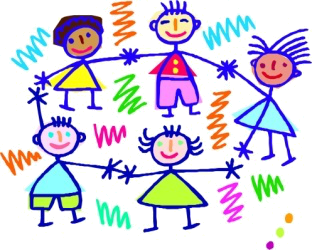 BABARÓZSA BÖLCSŐDE     Beszámoló a 2018. évről2225 Üllő Pesti út 98/1Vezető: Jámbor Barbaraemail:bolcsode@ullohszk.hu,tel.: 06-29-322-774,06-30-817-00-57A módosított 1997. évi XXXI. Tv. (továbbiakban Gyvt.) 42/A. § alapján bölcsődei ellátás keretében a gyermek húszhetes korától nevelhető és gondozható:az óvodai nevelésre nem érett gyermek esetén, ha a gyermek harmadik életévét betöltötte, de testi vagy értelmi fejlettségi szintje alapján még nem érett az óvodai nevelésre, és óvodai jelentkezését az orvos nem javasolja, bölcsődei ellátás keretében gondozható, nevelhető a gyermek negyedik életévének betöltését követő augusztus 31-ig,a sajátos nevelési igényű gyermek esetén a sajátos nevelési igényű gyermek bölcsődei ellátásban annak az évnek az augusztus 31. napjáig vehet részt, amelyben az ötödik életévét betölti,a fenti kritériumok alá nem tartozó gyermek esetén,ha a harmadik életévét január 1-je és augusztus 31-e között tölti be, az adott év augusztus 31-ig gondozható, nevelhető bölcsődei ellátás keretében,ha a harmadik életévét szeptember 1-je és december 31-e között tölti be, a következő év augusztus 31-ig, gondozható, nevelhető bölcsődei ellátás keretében abban az esetben, ha a szülő, törvényes képviselő nyilatkozik arról, hogy a gyermek napközbeni ellátását addig az időpontig bölcsődei ellátás keretében kívánja megoldani.A bölcsődébe felvehető minden olyan kisgyermek, akinek szülei, törvényes képviselői munkavállalás, vagy más ok miatt nem tudják biztosítani a napközbeni gondozást, nevelést. A Gyermekvédelmi törvény is kiemeli az olyan kisgyermek felvételének szükségességét, akiknek szociális vagy egyéb ok miatt, egészséges fejlődésük érdekében szükséges a bölcsődei gondozás-nevelés.A gyermek bölcsődébe történő felvételének kérelme önkéntes, a gyermek szülője, törvényes képviselője autonóm döntése alapján történik. A gyermek bölcsődei felvételét a szülő hozzájárulásával kérheti a védőnő, családgondozó, háziorvos, gyámhatóság, stb.. A gyermek szülője, vagy más törvényes képviselője csak törvényben meghatározott esetekben kötelezhető a bölcsődei ellátás igénybevételére.Bölcsődénkben 6 csoportszobában, 64 férőhellyel vártuk az érdeklődő családokat. A bölcsődét a statisztikai adatok alapján a 2018 - es évben, január 1 - december 31 - ig, 104 gyermek vette igénybe.Integrált csoportjaink száma: 0Tartósan betegek száma: 03 vagy több gyermekes család száma: 20Várólistán lévők száma változó: 20-25 fő között mozgott, Igazgató Asszony javaslatára a Csicsergő Óvoda sokat segített, ebben az évben sok két és fél éves kezdte meg óvodai ellátását, tehermentesítve ezzel a várólistánkat.Csoportjaink létszáma a szobák méretéből adódóan a következőképpen tölthetők fel, a Kormányhivatal határozata alapján/63 fő/:Csibe: 8 főSüni: 8 főNyuszi: 10 főBoci: 9 főKatica: 14 főCica: 14 főA bölcsődék szervezeti alapegységei a gyermekcsoportok. Egy bölcsődei csoportba, ha minden gyermek betöltötte a 2. életévét, akkor 14, ha 2 évesnél fiatalabb gyermek is van, akkor 12 fő vehető fel. A csoportokba való felvétel általában az egyes gyermekek életkora, egyéni fejlettségi szintje alapján történik.Két csoport képez egy bölcsődei egységet, amelybe maximum 28 gyermek vehető fel. Az egység gyermekeit négy szakképzett kisgyermeknevelő látja el, őket egységenként egy bölcsődei dajka segíti.Babarózsa Bölcsőde telephelyen 19 engedélyezett státusz van. Ebből:1 	fő  bölcsődevezető14  	fő kisgyermeknevelő1	fő konyhai dolgozó3	fő bölcsődei dajkaA takarítási feladatok elvégzését a Városüzemeltető és fejlesztő kft takarítónője segíti napi 8 órában.Orvosi ellátás:A bölcsőde orvosi feladatait üllői gyermekorvosunk látja el, megbízási szerződéssel, havonta, csoportonként 4 órában. Az orvos szükség szerint telefonon elérhető, illetve sürgősségi ellátás esetén azonnal áthívható.Intézményünkbe az év folyamán a védőnői szolgálat javaslatára 3 gyermek került felvételre. Intézményünkbe az év folyamán a Család- és Gyermekjóléti szolgálat javaslatára nem került gyermek felvételre. A 2018 - s évben 1 gyermek esetében, a bölcsődeorvos ajánlásával kezdeményeztünk korai fejlesztőben vizsgálatot, az átlagtól eltérő, fejlődési és magatartási jegyek miatt.A Család- és Gyermekjóléti Szolgálat felé jelzéssel a 2018 – s évben nem éltünk.A Család- és Gyermekjóléti Szolgálattal, Védőnői Szolgálattal, Óvodákkal szoros a kapcsolatunk, bármiben segítjük egymást. Más társintézményekkel is rendszeres a kapcsolatunk, a havonta tartott szakmaközi értekezlet is a közös munkát segíti elő.A 2018 - as év szomorú év volt. Elhunyt, Dr. Gazsi Csaba Igazgató Úrtól búcsúztunk.Sokat tanultunk Tőle, emlékét őrizzük mindennapjainkban.Tisztelettel fogadtuk Igazgató Úr utódjaként, Szabó Katalin Ildikó Igazgató Asszonyt, aki biztatással, támogatásával segített át bennünket a nehezebb pillanatokon.Az év folyamán több személycsere volt, búcsúztunk nyugdíjas korú kollégától 40 év után és örömmel vettük a harmadik bölcsődei dajka státusz lehetőségét.Az év végén, egy nagy, átfogó ellenőrzésen esett át a bölcsőde, járt nálunk a Pest Megyei Kormányhivatal, a Magyar Bölcsődék Egyesületének módszertana és a Népegészségügy szakértője. Az ellenőrzések javaslatai alapján megtörténtek a helyreigazítások és az intézmény dokumentációjának aktualizálása. Ezúton is köszönjük Polgármester Asszony, a Képviselőtestület és Igazgató Asszony gyors segítségét, egész éves támogatását.Büszke vagyok a kollégáim munkájára: a gyermek-központúságunk, a gyermekek iránt mutatott szeretetünk, az őszinte beszélgetés, a szülők felé irányuló megértő, támogató hozzáállásunk különösebb probléma nélküli évet eredményezett. V. Óvoda intézményegységV/1.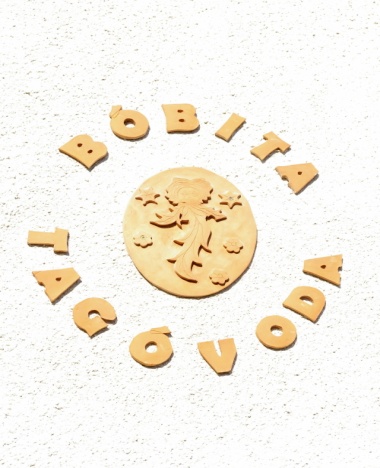                  Üllő Város Humán Szolgáltató Központ Bóbita Óvoda2225  Üllő, Állomás u.17.Tel:  06-29 320-059Email: bobitaovi@ullohszk.huVezetője: Dócsné Bodnár GizellaLétszámadatokFérőhely:					75  főBeírt gyermek létszám:2018.  01-08  hóig		83  fő   		 kihasználtság: 	110  %2018.  09-12  hóig 		81 fő		            	kihasználtság:          108  %SNI létszám:2018.  01-08  hóig		2  fő             Csak 1 kapott fejlesztést2018.  09-12  hóig 		2  fő    	         Nem kapnak fejlesztést.Intézményünk nem kijelölhető   a megkapott BNO kódokhoz,    ezért fejlesztést nem kapnak.Kiemelt programjainkA Helyi Óvodai Nevelési Programunknak megfelelően a néphagyományőrzés szellemében megrendeztük meg a Mihály napi vásárt, a Teréz-napi termésünnepet, a Márton napi játszóházat, az Adventi készülődést, a Lucázást, Betlehemezést, Farsangi témahetet, a  Húsvéti témahetet, Májusfa állítást, Pünkösdi játékokat, a  Szent Iván napi tűzgyújtást, az Új kenyér ünnepét, a További rendezvényeink a Mikulás, Karácsony, gyermeknap, évzárók, kirándulások. Gyermekeink munkáival részt vettünk több óvodásoknak szóló rajzpályázaton.Év végén a városunkban megrendezésre kerülő Mézeskalács versenyre is újra beneveztünk, ahol is értékes utalványt nyertünk, amit gyermeknapkor elfagyizhatunk a gyermekekkel.Februárban a szülői szervezettel közösen Jótékonysági Óvodabált szerveztünk, a szülők segítségével.  A bevételből a gyermeknapi programot és a kirándulások buszköltségeinek egy részét is fedeztük. Ezen kívül a népi tevékenységekhez szereztünk be szakmai anyagot.Fontosnak tartjuk, hogy a gyermekeink tapasztalják meg a „másság”, a segítés, az elfogadás fontosságát már óvodás korban. Ezért  2018-ban, a szülők segítségével bevezettünk egy új programot, ami a gyermekek érzékenyítésével foglalkozik. Először tavasszal, majd ősszel és  télen is szerveztünk ezzel kapcsolatos projekteket. Ezen alkalmakkor sérült gyerekek, felnőttek látogatnak el óvodánkba és közös tevékenységekben vehetnek részt. Idén a Paraolimpiai Bizottság Lélekmozgató programjához is csatlakoztunk.  Fejlesztések és beszerzések:3.1. Költségvetésünkből:A vasaló meghibásodott, lecseréltük..Polikarbonát poharainkat lecseréltük.Pótoltuk a tányérokat, tálakat.Takarító gépet vásároltunk.Konyha és személymérleget is vettünk. A nyári nagy hőség enyhítésére padló ventillátorokat szereztünk be.Szakmai eszközöket és játékot is tudtunk vásárolni.3.2. Egyéb forrásbólÓvodánk népművészeti kiállításának fejlesztése folyamatos. Az épület  bejáratnál az ünnepekhez alkalmazkodva mindig megújul. Ez évben is sok új tárgyat kaptunk a szülőktől és a város lakóitól. Ezért a hátsó bejáratnál is népi kiállítás került kialakításra. Az udvaron is van egy területet, ahol régi népi szerszámokat állítunk ki. A Mihály napi vásár bevételéből könyveket, vizuális fejlesztéshez való eszközöket vettünk.Jótékonysági Bál bevételéből gyermeknapi programot, és a kirándulások buszköltségeinek egy részét is fedeztük. Ezen kívül a népi tevékenységekhez szereztünk be szakmai anyagot, egy lejátszót is beszereztünk.A Blue Sky cég  ( Johnson Controls) pályázatán nyert összegből a parkosítást, virágosítást, oldottuk meg, illetőleg még 2019-es évre átvitt pénzünk maradt. Ebből az idén is parkosítani fogunk.Az elektronikai hulladék és papírhulladék gyűjtésért kapott pénzen a gyermekeknek interaktív gyermekműsort rendeltünk meg.Karbantartási munkálatok ( Városüzemeltető Kft.)A nyár folyamán a tisztasági festés, az öltöző festése, valamint a javító festések történtek meg.Többé-kevésbé zökkenőmentes a karbantartás megoldása. Jó lenne ha a  kisebb barkácsolási feladatokat ( polc készítés, szekrény készítés) meg lehetne oldani saját munkatárssal.A tisztítószer beszerzések gördülékenyebben sikerültek mint az előző évben, és a lehetőségekhez mérten figyelembe vették az egyéni kéréseinket.A szúnyoghálók a csoportszobákra nem készültek el.Nem volt megoldott a kertész kérdése. Jó lenne egy állandó ember, mert a fáink állandóan hullajtják a leveleket, sőt már az ágaikat is, amit a dadus nénik idő hiányában nem tudnak  állandóan eltakarítani.Az udvarunkon található platánfákat sürgősen, szakemberrel át kellene nézetni és a korhadt ágakat levágni. Ez valahogy mindig odázódik. Többször jeleztem, hogy szeles időben  rengeteg ág törik le. Sok ezekből fennakad és lógva marad. Nagy balesetveszély forrása ez a gyermekek számára, mert egy-egy kisebb , nagyobb ág rájuk eshet. Sajnos ez a probléma állandósult, ezért minél hamarabb lépni kellene az ügyben. Pályázati tevékenység:Blue Skay ( Johnson Controls) pályázatra neveztünk be. A kiírás parkosításra és a játszó udvar fejlesztésére szólt.  Sikerült  260 000.-Ft-ot nyernünk.  Ez évben is indulni kívánunk a cég pályázatán.Továbbképzések alakulásaOktóberben a nevelőtestület a hagyományos szentendrei továbbképzésen volt jelen.  A tavasz folyamán a kétnapos   gombai  programon vett részt minden óvónő.Matematikai munkaközösségben  vett részt Lévai Zsuzsanna.Mozgás munkaközösségben Kertész -Berceli OrsolyaKészülünk a minősítésekre, 2019-ben 2 óvónőnk jelentkezik.Előttünk álló feladatok:Mind a HSZK-tól, mind az Önkormányzattól megkapjuk a lehetőségekhez mért minden segítséget. Ez úton is köszönjük ezt. A továbbiakban is szeretnénk e lehetőségeket igénybe venni.A hátsó drótkerítés bevonása nádfonattal megmaradt még elvégzendő dolognak. Remélhetőleg ez is elkészül ebben az évben. Aktuálissá vált a fakerítés és az épület faszerkezetének festése és a tuják nyírása.A közhasznú foglalkoztatottak alkalmazása kedvezőtlenül alakult. Nem megoldás számunkra, ha egy udvaros 2 nap jön majd se szó se beszéd eltűnik. Amennyiben lehetséges jó lenne egy állandó kertész és egy kisegítő személy, aki a takarítási munkában segíthetne ( sok a gyermek, a dajkák munkája más jelleget ölt a modern óvodai életben). Egyszerre maximum 2 fő alkalmazása lenne célszerű, csakhogy egy sincs.Ismételten  jelzem, a tornaterem hiányát. Nagyon várjuk a lehetőséget valamilyen megoldásra. Mivel nálunk is van SNI–s gyermek szerencsés, hogy a gyógypedagógus, pszichológus helyben tud a gyermekkel foglalkozni. Várható az ilyen gyermekek létszámának növekedése, így mindenképpen előnyös a saját szakemberek alkalmazása. Jó lenne a nyári locsolás megoldása. Nagyon környezetkárosító a vezetékes vízzel való locsolás. Új kút fúrása lenne ideális.Szeretnénk a tisztasági festésen kívül a fejlesztőszoba, a szertár és legalább 1 csoportszoba festését.A csaptelepek cseréje elősegítené a víztakarékos működést.V/2.Csicsergő Óvoda2225. Üllő Kisfaludy tér 10.Vezető: Zentai Erika	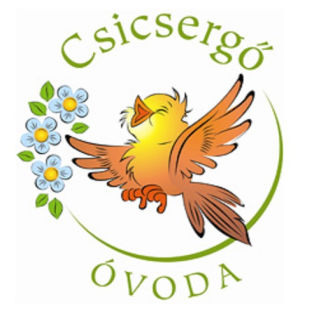 2018. évi beszámoló 
	  Csicsergő ÓvodaA 2018. évi programjaink, feladataink megvalósításaJANUÁR az újév és a karácsonyi ünnepkör lezárása után csendesen telt. A mi és a Napraforgó Óvoda gyermekei és felnőttjei is visszaszoktak a mindennapi munkálkodásba. A Csicsergő és a Napraforgó óvodásai jól megfértek egymás mellett. FEBRUÁRban az ovi apraja-nagyja nagy lelkesedéssel készült az újdonságnak számító farsangi projekt hétre, melyet február 5-től 9-ig tartottunk. Az egész hetet nyitottá tettük a szülők felé. Minden nap más programot kínáltunk fel, ahol a szülő együtt tevékenykedhetett gyermekével:hétfő – farsangi álarcok és bohóc készítésekedd – gyermek-szülő páros játékos feladatokszerda – télűző hangszerek készítésecsütörtök – közös fánksütéspéntek – jelmezes felvonulás, farsangi mulatság.Gyermekeink nagyon élvezték, hétvégére már jól el is fáradtak. A szülők részéről változó volt az érdeklődés. A nagycsoportosok által készített kiszebábot is elégettük az óvoda udvarán, hogy méltóképpen elűzzük a telet.MÁRCIUS 13-án igyekeztünk gyermekeink számára megismerhetőbbé, közelibbé hozni az 1848-as szabadságharc mondanivalóját. Eljött hozzánk a Zenebona Társulat, Toborzó névre hallgató műsorával. Huszárnak öltözve, gyermekeink számára érthető módon előadva, őket is bevonva, elénk tárták az 1848-as szabadságharcot. A felnőttek és a gyermekek is nagyszerű élménnyel lettek gazdagabbak.A március 15-i megemlékezést óvodánkban tartottuk. Mind a négy csoport nagyon szép dekorációt készített az óvoda folyosójára. Az óvoda közepén összegyűltünk, megemlékeztünk nemzetünk nagyjairól, majd minden csoport elmondta a tanult verseket, énekeket. Az ünnep lezárásaként meghallgattuk a Himnuszt. Ezek után nagycsoportosaink útra keltek, s elsétáltak az 1848-as emlékműhöz, ahol elhelyezték az általuk készített zászlókat.A Víz Világnapja alkalmából minden csoportban más vizes tevékenységet folytattak a gyerekek. A dadus nénik és a pedagógiai asszisztensek kíséretével minden gyermek (5-6 fő egyszerre) átmehetett a másik csoportba kipróbálni az ottani vizes lehetőségeket. A szülők részére húsvéti kézműves délelőttöt szerveztünk, minden csoportban más dekorációt készíthettek gyermekeikkel együtt (ablak-ajtó dekoráció, írókázás, viaszos tojásdíszítés, nyuszifogat készítése, tojáskoszorú barkácsolása). Erre az alkalomra szép számban érkeztek a szülők, s egy vidám, jó hangulatú, munkás délelőttel lettek gazdagabbak.ÁPRILIS közepén papírgyűjtésbe fogtunk, ahová a Napraforgó Óvoda Mackó csoportjának szülei is hoztak papírt. Hálánkat tortával fejeztük ki, amit a kiscsoportosok jóízűen elfogyasztottak. A papírgyűjtésért kapott összegből gyermekeink kézműves tevékenységéhez és az óvoda központi dekorálásához való eszközöket vásároltunk.A Föld napja alkalmából virágba borítottuk az óvoda bejáratát és ablakait. A gyerekek által hozott növényeket közösen ültettük el. A hatalmas teraszunkra kilenc darab nagyméretű virágládát vásároltunk, melybe kilenc cukorsüveg fenyő és tizennyolc darab piros muskátlit ültettünk. Ezek – a muskátli kivételével – maradandó díszei óvodánknak.Április végén nagycsoportos gyermekeink ellátogattak a Kiss Sándor Művelődési Házba, ahol Néprajzi Barangolón vettek részt. Élményekkel feltöltődve tértek vissza, közelebb kerülve szép hazánk színes népzenei kultúrájához.Ebben a hónapban megtörtént az óvodai beiratkozás is. A beiratkozottak száma 23 fő volt. A csoportlétszámokat úgy osztottuk (a pótbeiratkozás és egyeztetés után), hogy már tudtuk, szeptemberben indul az ötödik csoportunk. A Napraforgó Óvoda sajnálatos tűzesete miatti felújítás befejeződik, s így ők is már a szép óvodájukban kezdik meg a következő nevelési évet. MÁJUS elején minden csoport színvonalas műsort adott az édesanyáknak, nagymamáknak. Nagycsoportos gyermekeink a közösségi központban verset mondtak a Nagycsaládosok Egyesülete által szervezett Anyák napi ünnepségen.A Madarak és Fák napján ismét az óvoda összes gyermekét elvittük az üllői hobbi madarász bácsihoz, akinek évek óta visszatérő vendégei vagyunk. Itt számos díszmadárról szerezhettünk ismereteket, illetve gyönyörködhettünk színpompás tollaikban és csivitelésükben.Május utolsó hetében hagyományainkhoz híven megrendezésre került a Csicsergő hét. A hét négy napján mindig más-más programmal vártuk gyermekeinket:Hétfőn sport- és versenyjátékokat szerveztünk, ahol gyermekeinket teljesítményük alapján – füzetbe pecsét – plüss játékkal, cukorkával díjaztuk.Kedden a Gézengúz együttes jött hozzánk kedves nyári mesejátékkal.Szerdán az egész óvoda busszal ment kirándulni Nőtincsre, a Pán Péter Kalandparkba.Csütörtökön a közeli játszótérre (kicsik óvoda mellé, nagyobbak Hunyadi utca) mentünk játszani, amit megelőzött egy közös fagyizás a Palermo cukrászdában. Délután megtörtént az iskolába készülő nagycsoportosaink búcsú délutánja. Itt ünneplő ruhában, tarisznyával a vállukon, szüleik kíséretében végigsétáltunk az óvodán vidám óvodás dalokat énekelve. A csoportszobába visszatérve elfogyasztották a tortát és az üdítőt.A nyár csendesen, nyugalomban telt. Ebben az időszakban is volt gyermekünk szép számban, így nehézkes volt a dolgozóknak kiadni a szabadságot, de azért sikerült megoldanunk, hogy mindenki megkapja megérdemelt pihenését, s ezen idő alatt is az óvoda zökkenőmentesen működjön.  JÚNIUSban óvodánk biztosított helyet egy három napos továbbképzésnek. Ide mind az öt óvoda óvodapedagógusai eljöttek az alapján, hogy kinek kell kreditpontot szereznie.
A hónap elején búcsút vettünk a Napraforgó ovisoktól, visszaköltöztek óvodájukba, mi pedig visszakaptuk a tornatermet, s az ötödik csoportszobát. JÚLIUS 23-tól AUGUSZTUS 5-ig zárva volt óvodánk. Ezen időszak alatt egy gyermekünknek kérték elhelyezését a Pitypang óvodában. A két hétben a dadus nénik „kifordították” az óvodát, s a „pincétől a padlásig” átsuvickolták. Nyitásra csili-vili volt az egész óvoda.SZEPTEMBER 3-án immár öt csoporttal kezdtük az új nevelési évünket. Örömmel fogadtuk az újonnan érkező gyermekeket. Igyekeztünk minél zökkenőmentesebbé tenni az új óvodások beszoktatását. Innentől kezdve óvodánk 150 férőhelyes lett. A csoportok elosztása:Süni: kiscsoport Méhecske: kicsi és iskolába készülő nagycsoportKatica: középső csoportPillangó: iskolába készülő nagycsoportCsiga: vegyes csoport 3-7 évesig.OKTÓBERben az Állatok Világnapja alkalmával minden csoport tablót készített a gyerekek által gyűjtött állatos képekből, azokat csoportosítva. NOVEMBER elején megpályáztuk a Madárbarát Óvoda címet. Ez egy éves előkészületet igényel, melynek az első lépése, hogy minden csoport készítsen, illetve vegyen madáretetőket. A készítés minden csoportban megtörtént szülők segítségével. A madáretetőket a gyerekekkel közösen töltöttük fel, s így folyamatosan tudjuk figyelni madaraink téli életét. Ezzel kapcsolatban sűrűn madárhangokat hallgattunk CD-ről, illetve a Magyarország madarai című könyvet nézegettük. DECEMBER hónap az adventi készülődés, a karácsonyra való ráhangolódás jegyében zajlott. Gyönyörűen feldíszítettük a folyosót és csoportjainkat, vártuk a Mikulást, s gyermekeink lelkesen készítették a szülőknek szánt ajándékot.Ellátogattunk az Általános Iskolába, ahol nagyon szép karácsonyi műsorral kedveskedtek nekünk. A Zeneiskola karácsonyi hangversenye is nagy hatással volt gyermekeinkre. Azt gondolom és tudom is, hogy ez az év sem volt feladatoktól, problémáktól mentes, de egy jó csapattal, mint a miénk, mindent meg lehet oldani. Ehhez továbbra is kell a közös, segítőkész együttműködés felettes szerveinkkel (Önkormányzat, Polgármester Asszony, Városüzemeltetés és dr. Gazsi Csaba HSZK Igazgató halála után Szabó Katalin Ildikó HSZK Igazgató Asszony). Eddig minden adódó, felmerülő problémát, feladatot sikerült megoldanunk, illetve a lehető legjobb megoldást véghez vinnünk.Mottónk: 	Nincs lehetetlen, csak tehetetlen ember. 		Egy Mindenkiért, mindenki egyért.Ezúton is köszönjük támogató segítségüket, melyet az elkövetkező évben is szeretnénk igénybe venni!V/3.Gyöngyvirág Óvoda 2225 Üllő, Gyöngyvirág tér 1/aVezető: Lengyel KrisztinaBESZÁMOLÓ A 2018-as ÉVRŐLLétszám adatokA Gyöngyvirág Tagóvodában a következőképpen alakultak a gyermek létszámok:Óvodánk négy csoportos, 2018. májusában 110 /100 fő engedélyezett helyre/gyermekünk volt.Napocska csoport: 28 gyermekCsiga-biga csoport: 26 gyermekTörpike csoport: 28 gyermekkelSüni csoport: 28 gyermekTanköteles korú gyermekünk 34 volt, ebből 26-an mentek iskolába, 8-an maradtak az óvodában és ebből ketten voltak SNI-sek.  A 2018/2019-es nevelési évre beiratkozott gyermekek mindegyikét fel tudtuk venni, senki sem kapott elutasító határozatot.A 2018. októberi statisztikában 102-en szerepeltek, ami a következőképpen oszlott meg:Napocska csoport: 27 gyermek Csiga-biga csoport: 23 gyermek Törpike csoport: 24 gyermekSüni csoport: 28 gyermekDecemberig az érvényesen beírt létszám 108 fő lett.Gyermekekkel kapcsolatos egyéb információkA 2018-as évben három SNI- s gyermekünk járt óvodába. Ebből ketten elmentek iskolába, és egy kisfiú pedig novemberben érkezett. Akik elmentek iskolába azok megkapták a szükséges fejlesztést, viszont a harmadik gyermeknek az előző lakhelyén a szülő a költözés miatt nem intézte el a felülvizsgálatot, ez a mai napig még folyamatban van, várjuk az új időpontot. Az elmúlt évben nem csak SNI-s gyerekeink voltak, hanem több gyermeknél felmerült a beilleszkedési, tanulási és magatartás zavar is. Köztük egy kisfiú a BTMN kódot is megkapta a Pedagógiai Szakszolgálattól.A gyermekeket fejlesztő szakemberekkel egész évben folyamatosan tartottuk a kapcsolatot, ha kellett a pedagógiai véleményeket megírtuk, kölcsönösen tájékoztattuk egymást a gyermekek fejlődési üteméről, a fejlődésükben bekövetkezett változásokról. Óvodánkban a logopédiai ellátásra szoruló gyermekek fejlesztését hetente egyszer végzi el a logopédus. Egy héten egyszer jön hozzánk a fejlesztő pedagógus, a gyógypedagógus és a pszichológus is. Az elmúlt évtől egyre többen veszik igénybe a pszichológus munkáját. Nem csak mi hívjuk fel a figyelmét arra, hogy bizonyos gyerekeket figyeljen meg, hanem felmerült problémájuk megoldásához sok szülő is a segítségét kéri. Óvodánkban folyamatosan figyelemmel kisértük a hátrányos, illetve a halmozottan hátrányos helyzetű, kiemelt figyelmet igénylő gyermekeket. Különös figyelmet fordítottunk arra, hogy ezek közül a gyerekek közül a tanköteles korúak mindenképpen járjanak óvodába, a hiányzásokat náluk fokozottan ellenőriztük. A szükséges esetekben felvettük a kapcsolatot a Család-és Gyermekjóléti Szolgálattal.    Az ingyenes étkeztetés további biztosítása sok család megélhetési körülményein könnyített és kevesebb a rendszeres gyermekvédelmi kedvezményben részesülők aránya.Tanköteles korú gyermekünk decemberben 34 volt, véleményünk szerint 8-an még egy nevelési évet maradnak az óvodában, ketten a Pedagógiai Szakszolgálatok vizsgálati eredményeire várnak. A tagintézményünkben történt kiemelkedő események, ünnepekA helyi programunkban szereplő óvodai ünnepeket, jeles napokat az idén is megtartottuk, ahol tudtuk az előkészületekbe, a gyűjtőmunkákba a szülőket is bevontuk. Februárban jól sikerült farsangi bállal és - hagyományainknak megfelelően - Kiszebáb égetéssel zavarták el csoportjaink a telet.Március 15-én, nemzeti ünnepünk jó lehetőséget biztosított a gyerekeknek arra, hogy erősödjön a magyarságtudatuk, ismerkedjenek nemzetünk hagyományaival. A nagycsoportosok színvonalas ünnepi műsort adtak és lelkesen sétáltak az üllői emlékműhöz az általuk készített kokárdáikkal. Márciusban még a Víz világnapjáról is megemlékeztünk, gazdagítottuk a gyermekek ismereteit, a természetvédelemmel, a környezettudatos magatartással kapcsolatosan. A gyerekek komoly gyűjtőmunkát végeztek ebben a témában. Nagy örömmel fogadták a gyerekek a 3D-s szemüvegekkel nézhető természetfilm vetítést, ami először volt óvodánkban. Áprilisban hagyományainknak megfelelően a Gyöngyvirágos Zöld Napok alkalmával valósítottuk meg programjainkat, melyek a Föld Napja köré épültek. Játékos vetélkedőket, tudáspróbákat, mozgásos élményjátékokat szerveztünk. Az összegyűjtött természeti kincsekből színvonalas kiállítást szerveztünk. A gyermekek által hozott virágpalántákkal szépítettük óvodánk udvarát és az ablakainkat. Áprilisban még az óvoda minden csoportja el tudott menni kirándulni.  Két csoport a piliscsévi Játékszigetre ment, a másik két csoport pedig a veresegyházi Medveparkba. Ezek a kirándulások jól kapcsolódtak témájukban évközi projektjeinkhez.  Fontosnak tartjuk ezeket a kirándulásokat, mert a gyerekeink nagyon sok új tapasztalattal gazdagodnak és az együtt átélt élmények hatására a közösséghez való tartozásuk is erősödik.  Május elején mind a négy csoport bensőséges ünnepséggel köszöntötte az édesanyákat. Az előző évben felavatott műfüves focipályát továbbra is nagyon jól tudjuk használni mindennapi mozgásos tevekénységeink során. Mivel nincs tornatermünk tavasztól őszig, jó időben a testnevelés foglalkozásokat is itt tudjuk tartani. Ezen kívül változatlanul népszerű óvodánkban a Bozsik program, amelyben a gyerekek megismerkedhetnek a foci alapjaival, részt vehetnek bajnokságokban. Jól látható, hogy már egy év alatt is látványos fejlődésen mennek keresztül.  Nagy siker volt májusban a Gyöngyvirágos Családi Gyermeknapunk, melyet sok izgalmas programmal gazdagítottuk. A Törpike csoportosok az óvodánk 50. évfordulója alkalmából tartott ünnepi táncukat ismét nagy sikerrel adták elő, mely megalapozta a nap jó hangulatát. Nagy örömünkre most is számíthattunk meghívott vendégeinkre és a szülők nagymértékű segítségére. A Családi Gyermeknap sikerét évről évre az ő áldozatos munkájukkal érjük el. Szeptember végén a Mihály Napi vásárunkat sikeresen meg tudtuk valósítani. Új színfolttal gazdagodott ez a hagyományőrző ünnepünk, mert lelkes gyűjtőmunkánk eredményeképpen egy gazdag, színvonalas kiállítást szerveztünk régi használati  és dísztárgyakból, ruhákból, bútorokból, szerszámokból. Ez gyerekeknek, felnőtteknek egyaránt maradandó élményt nyújtott. Októberben valósítottuk meg a Termésünnep hetét, amelyben szintén újszerű elemként szüretet és szüreti mulatságot szerveztünk. Valódi szüreti eszközökkel, préssel, darálóval minden gyermek kipróbálhatta a saját maga által hozott szőlőfürtből a must készítését. Utána megkóstoltuk a finom nedűt és énekeltünk, táncoltunk 😊. A gyűjtött termésekkel mozgásos ügyességi játékokat játszottunk és idén is volt ízkostoló. A programhoz kapcsolódó meséket meséltünk. Novemberben a Művelődési Házban megnéztük a Grimbusz színház előadását, a Népzenei Barangolót és ellátogatott hozzánk a Holdfű színház is.Decemberben nagyon hangulatos adventi készülődés kezdődött, izgalommal vártuk a Mikulást, és minden héten más-más csoport készült a közös gyertyagyújtásra egy kis műsorral.  A zeneiskolások adventi hangversenyén idén is örömmel vettünk részt, mint ahogy az iskolások Mikulás műsorán is. Egyéb programokSikeresen vettünk részt a Mecénás Művészeti Klub által szervezett rajzpályázaton.  Egyre nagyobb az érdeklődés Majorosi Marianna néptánc foglalkozásai iránt is. Sokat ügyesedtek a gyerekeink.   MunkaközösségA tagintézményekben tavasszal egy munkaközösség működött, idén már második évben a matematika témakörét feldolgozva. A munkaközösség vezetője Sturm Edit volt. Az első évben a mindennapi matematikai tevékenységeket rögzítő videók feldolgozása folyt, a második évben minden óvodában vállaltak a munkaközösség tagjai egy matematikai bemutató foglalkozást, ahol a különböző óvodai tevékenységekhez kapcsolható matematikai tartalmakat dolgozzák fel. Ezen alkalmak minden óvodapedagógusnak segítséget adtak a további munkájához. Ősztől új munkaközösség alakult, melynek témája a mozgásterápia lehetőségei az óvodában. A Munkaközösség vezetője szintén a mi óvodánkból került ki, István Rita, aki szabadidejében is szívesen foglalkozik ezzel a témával. Ezen alkalmakkor szóba kerülnek a mozgáskoordináció fejlesztésének lehetőségei a túlmozgásos gyermekek esetében, a különféle alternatív mozgásmódszerek minél tudatosabb beillesztése az óvodai mozgásfoglalkozások anyagába és a testnevelés eszközeinek minél sokoldalúbb felhasználása mindezekhez. Ebben az évben előadások formájában dolgozzák fel az anyagot, saját maguk és meghívott előadók által is. TovábbképzésA kredit pontokért szervezett továbbképzésen négy kolléganő vett részt. Az Innovatív Műhely Szolgáltató Bt. által indított, helyben szerveződött, pedagógus-továbbképzési program témája, a Hiperaktivitás és figyelemzavar /ADHD/ alapjainak megismerése és kezelési lehetőségei a köznevelési intézményekben. Személyi változásokÓvodánkban szeptemberben ismételten személyi változások történtek: a Pitypang óvodába távozott Májer Szilvia, a helyére Odránné Kalina Krisztina került. Novemberben elment Csákvári Violetta, és a helyére Tomozi Zoltánné nyugdíjas óvó néni került.  Tárgyi eszközeink bővüléseDecemberben új korszerű kombinált tűzhelyet, mikrohullámú sütőt, kávéfőzőt, porszívót és hordozható telefont is kaptunk.A következő dolgokat szeretnénk kérni a jövőbenkét gyermek mosdó, felnőtt WC és mosdó, valamint a konyha festését,a gyermekmosdókba az összes WC ülőke cseréjét, mert már nem higiénikusak, nem esztétikusak, rosszul takaríthatók.a nyári élet megkönnyítésére párakaput, ha lehetséges.V/4.Napraforgó Óvoda2225 Üllő Pesti u. 98./2                                             Vezető:  Akai Gabriella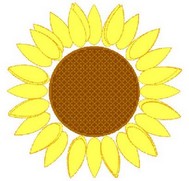 1.HelyzetképAz mindenki számára ismeretes, hogy 2017 január 11-én sajnálatos baleset következtében leégett az óvodánk épületében található Pedagógiai Szakszolgálat fölötti tető szerkezete. 2017 őszén kezdődött meg az épület felújítása, illetve egy részének újjáépítése. A 2017-18-as nevelési évet még háromfelé elhelyezve töltöttük, készülve lélekben és fejben, tervekben a visszaköltözésre. 2018 májusára készült el az épület, illetve realizálódtak az engedélyek. Júliusban megkezdődhetett a visszaköltözés, ami rendkívüli szervezési munkát igényelt, gondolok itt a gyermekek elhelyezésének megoldására, a dolgozók munkaidejének, szabadságának beosztására, a három csoportszoba visszaköltöztetésére két különálló helyről, illetve a raktárban eltárolt eszközök, bútorok összeszedésére szintén több helyről és a pályázatban teljesült új bútorok, eszközök beköltöztetésére raktárakból. Itt nagy köszönettel tartozunk az Üllői Városüzemeltető és Fejlesztő Kft. dolgozóinak, akik tulajdonképpen a szállítások fizikai részét lebonyolították. Fáradságos két hét után sikerült mindennek a helyét megtalálni, ami a bútorzatot illeti és egész nyáron folytatódott az apróbb munkálatok végzése, úgymint fúrások, dekorlálás, nagytakarítás, kisebb eszközök helyének kijelölése, az új mozgásfejlesztő eszközök összeszerelése, katalogizálása. Sok ember összehangolt munkájának köszönhetően vált az épület lassan alkalmassá a gyermekek fogadására. Ezen a nyáron az óvoda dolgozói nem sokat pihentek, de augusztus végére készen álltunk az ünnepélyes megnyitóra, ami méltóképpen sikerült. Augusztus végétől vették a gyerekek is birtokba az épületet és szeptember 1-én indult teljes létszámmal a 2018/19-es nevelési év. Rendkívüli örömmel töltött el minket, hogy az összes dolgozó végre egy épületben végezhette a munkát, újból egy csapatot tudtunk alkotni és vállvetve vinni a szakmai és egyéb felmerülő munkákat, teendőket. Az ősz sok teendővel telt. Az új és korszerű berendezéseket technikai eszközöket meg kellett ismerni, működésüket megtanulni, teendőket elsajátítani. Ebbe beleértendő az is, hogy a dolgozókat ki kellett képezni pl. a tűzjelző berendezés, a riasztórendszer, az új nyílászárók, mágneszárak, a kazán körüli teendőkre és a nyitás, zárás folyamatára, ahol sok dologra kell figyelni biztonsági szempontból. A konyhát, utánanézve a jogszabályoknak és a NÉBIH előírásainak, alkalmassá tettük a higiénikus működés számára. Állásfoglalást kértünk a Monori Járási Hivatal Élelmiszerlánc-biztonsági és Állategészségügyi Osztály munkatársától, aki a konyhát megfelelőnek találta, illetve több hónapos határidőt kaptunk egy korszerű melegítő készülék és új konyhabútor pótlására. Az udvar rendezésének is nekiláttunk ősszel. Az építési terület után a talajon a fű kipusztult, a gyerekek játszó felülete homokos, poros maradt, ezért nagyon örültünk egy magán felajánlásnak, amikor is kisdobásra ítélt gyeptéglát kaptunk egy ezzel foglalkozó cégtől. Elég nagy felületet sikerült lefedni a kiscsoportos gyermekek udvarrészén, amit szeretnénk tovább folytatni, valamilyen forrásból megteremteni a további füvesítést, annak érdekében, hogy nedves időben elkerüljük a sarat, száraz időben pedig a port. 2.Szakmai munka2018 első félévében, januártól júniusig próbáltuk óvodai életünket lehetőség szerint, legjobb tudásunk szerint folytatni. A bölcsődébe kihelyezett csoportban a témaheteket csoport szinten vittük tovább.                                                                               A farsangot, március 15-i megemlékezést szintén csoport szinten tartottuk. Anyák napjával egybekötve tartottuk az 1 iskolába menő gyermekünk elbúcsúztatását. Mivel a bölcsődei csoportszoba alkalmatlan sok ember befogadására a házasságkötő terembe szerveztük az eseményt. Köszönet érte Laza Istvánnak és Gera Miklós Bélának. A Művelődési Házban lévő eseményekre Barangoló, Grimm-busz Színház is ellátogattunk ezzel a csoporttal is.  A Csicsergő Tagóvodában elhelyezett csoportok pedig alkalmazkodtak az adott intézmény életéhez. Bekapcsolódtak az ünnepekbe és az ottani eseményekbe.  Megtartották az anyák napi megemlékezéseket, a nagycsoport pedig nagyszabású búcsú uzsonnát tartott. Szeptemberben végre folytatódhatott a több mint 10 évre visszavezethető hagyomány, a Mihály napi vásár „összóvoda” szintű, illetve külsős vendégekkel való megtartása. Nagyszabású esemény volt és nagyon sikeres. A Napraforgó Programban leírtak megvalósítása elkezdődhetett magas szinten. Kiemelném még az év végi betlehemes előadásunkat az óvoda aprajának, nagyjának és a szülőknek, ami szintén látványos és emlékezetes eseményünk volt. Pedagógiai, egészségre nevelési és környezeti nevelésünk feladatait megpróbáltuk az adott körülményekhez alkalmazkodva megvalósítani.  a.   Pedagógiai feladatokNapraforgó Programban foglaltak napi szintű megvalósításaa szakmai egységet megtartva a nevelőmunka önállóságának széleskörű biztosításaprojekt munka keretében egy-egy aktuális téma széleskörű feldolgozása                 ünnepek, hagyományok kiemelt fontosságab.  Egészségre nevelés feladatai          -  a testi egészség (gondozás, ápolás, edzés, mozgás fejlesztés )
          -  a lelki egészség (értelmi fejlesztés, érzelmi biztonság nyújtása) 
          - a szociális kapcsolatok harmóniája (közösségi élet )
          -        a gyermekek egészséges életmódjának, egészségvédő szokásainak     kialakítása
          - az óvodapedagógusok és a nem pedagógus dolgozók példaadó viselkedése                                         
          -   a szülők otthoni egészségnevelő feladatai (higiénés szokások alakítása,           egészségvédő példa adása )                                       -  egészségügyi szolgálattal való együttműködés  c. Környezeti nevelés feladataia környezettudatos magatartás, a környezetért felelős életvitel  megalapozásaa természethez, élőlényekhez, az energiához, az anyagi javak fogyasztásához, a vásárlási és hulladékkezelési szokásokhoz való pozitív szemlélet elültetése olyan területek fejlesztése, amelyek által a gyerekek érzékenyebbé     válnak a természet, az élővilág és a Föld bolygó állapota iránt3.Közösségi életA kiscsoportos korosztályban dolgozó óvodapedagógusok legfontosabb feladata, hogy a beszoktatást egyénre szabva, zökkenőmentesen koordinálják, az érkező gyermekeket szeretettel fogadják, megismerjék a gyerekek tulajdonságait és ezeket tolerálva, egyéni bánásmódot is alkalmazva megtanítsák őket az óvodai élet szokásrendszerére, a gondozási teendőkre, egyre nagyobb önállóságot biztosítva a gyermekek számára. A napirend, heti rend betartásával és következetességgel megteremtsék az óvodába járás biztonságos érzelmi hátterét. A középső csoportos korosztálynál dolgozó óvodapedagógusok feladata, hogy biztos érzelmi háttér megteremtésével a gyermekek egyre több készségei és képességei kibontakozzanak. Nyugodt légkör megteremtésével az önfeledt játék, sok mozgás és egyéni képességfejlesztés feladatai megvalósuljanak, egyre önállóbbá váljanak a gyermekek és segítsék, támogassák az óvodai projekt hetek és ünnepek kibontakozását. A nagycsoportos korosztálynál dolgozó óvodapedagógusok feladata, hogy oszlopos, tevékeny tagjai legyenek az óvodai életnek, szervezzék és koordinálják az óvodai téma heteket, ünnepeket, ezáltal észrevétlen felkészítve a gyermekeket az iskolára. Ezen felül igyekezzenek tudatosan is egyre jobban felmérni, megfigyelni a gyermekek egyéni képességeinek alakulását. Ha valakinél elmaradás van, azt igyekezzenek tudatosan fejleszteni, illetve jelezni szakember felé a problémát, segítséget kérni és figyelemmel kísérni a fejlődést.Időnként indul egy-egy életkorilag vegyes csoport, ha másképpen nem lehet megoldani a gyermekek elhelyezését. Az un. vegyes vagy osztatlan csoportban a fő szempont a családias légkör kihangsúlyozása, 3-4 éves gyermekek befogadása a már nagyobb gyermekek segítségével. Rendkívül sok nevelési lehetőséget rejt magában a vegyes életkori összetétel. A nagyobbak anyáskodó, odafigyelő magatartását, segítségnyújtását ki lehet hangsúlyozni a kisebbek felé. A kisebbek sok mindent szinte észrevétlenül megtanulnak, átvesznek a nagyobbaktól. Önkéntelenül is hallják a nagyobb korosztály meséit, verseit, énekeit, amely passzív tudássá ( olykor aktív tudássá ) válik. Az óvodapedagógusok munkáját a pedagógiai asszisztens is segíti. Ezen felül minden óvodapedagógusnak egyénre szabott feladatai is vannak, amelyek a Munkatervben találhatók. Törvény írja elő a hittan megszervezését, melynek eleget tettünk. A tanköteles gyermekeinkkel fejlesztő pedagógus, logopédus és pszichológus is foglalkozott. Nagy gondot fordítottam az óvónők szakmai önállóságának biztosítására a helyi program keretein belül. Az óvodai feladatok arányosan lettek szétosztva Feladat ellátási terv, minden dolgozó felelős valamiért és személyre szabott feladatai is vannak. Remélem érzik, hogy a munkájuk fontos és a közösségért tesznek. A szülői értekezleteket a Munkatervben meghatározott időpontokban megtartottuk. A dolgozók ellenőrzése az Ellenőrzési Tervben meghatározottak szerint megtörtént. A felnőttek hagyományait is ápoltuk, ( születésnapok, névnapok ). Megtörtént a tűzvédelmi és balesetvédelmi oktatás. A HACCP tanúsítványunkat további egy évre megkaptuk. A pedagógus továbbképzések a Humán Szolgáltató Központ hatáskörébe tartoznak. A mi óvodánkból két továbbképzett dolgozó volt.Szeptemberben egy minősítésünk volt, kis kolléganőm gyakornok kategóriából került kiváló minősítéssel pedagógus I. kategóriába. A nevelési év során egy szakmai munkaközösség működött, óvodánkból egy taggal. Nekik külön beszámoló készül a munkaközösség vezető jóvoltából. 4.A célszerű működés alapvető feltételeinek biztosításához szükséges feladataim dokumentum ellenőrzés, szakmai munka ellenőrzésealapelvek, munkával kapcsolatos iránymutatások lefektetése írásban, dolgozók aláírásukkal igazolják, hogy tudomásul vették a HACCP szerinti munkavégzés napi ellenőrzése az adott intézmény rendje  szerint történika tagóvoda működtetéséhez szükséges tárgyi felszerelések biztosítása a három csoportbanaz elhasználódott, tönkrement eszközök pótlása (lehetőség szerint)5.ÖsszegzésEzen beszámoló írásakor elmondhatom, hogy az új épületet birtokba vettük, belaktuk. Magunkénak érezzük és vigyázunk az állagára, a biztonsági előírások betartása mindenki számára elvárás. A gyermekeink szeretik az új épületet, élvezik a tágas tereket, az új bútorokat, játékokat. A tornaterem napi szinten maximálisan ki van használva. Az új mozgás fejlesztő játékok számtalan lehetőséget biztosítanak gyermekeink fölös energiáinak levezetéséhez. Az óvoda átadóján megfogalmaztam, mennyi mindenkinek tartozunk köszönettel, hogy ide eljutottunk. Itt csak annyit említenék, hogy köszönöm mindenkinek, aki bármivel is hozzájárult, hogy visszatérjünk saját kis megszokott óvodai életünkhöz.    Pitypang Óvoda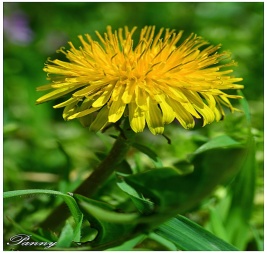                                      2225 Üllő Faiskola u. 17.                                     Vezető: Ledneczky Julianna - Monostori Edina                                                  BESZÁMOLÓ a 2018.évrőlGyermeklétszám alakulása:   Férőhely:          100 fő     Beírt gyermeklétszám: 2018. január- 2018. augusztus hónap között           106 fő        kihasználtság 106%2018. szeptember- 2018 december hónap között    104 fő       kihasználtság 104%   SNI létszám:2018. január- 2018. augusztus hónap között              1 fő2018. szeptember- 2018. december hónap között      1 főSzakmai munka: Kiemelt programjaink:A hagyományok őrzése, az ünnepekről való megemlékezés fontos eleme óvodai életünknek. Az ünnepek fontosságának kiemelése a közösségi érzést, a valahová tartozás fogalmát, és a kulturális identitás kialakulását segítik. Mindegy, hogy házon belül, vagy az óvoda kertjében, esetleg külső helyszínen,- a lényeg, hogy a gyerekek szeretettel átszőtt tevékenységeken keresztül, személyes élmények segítségével kerüljenek közelebb az ünnepek lényegének megértéséhez. Minden ünnepre kézműves foglalkozások keretén belül készülünk, melyre az esetek többségében a szülőket is meghívjuk.      Ünnepeink közül legnagyobb hangsúlyt kapnak az év folyamán:„Farsangi témahét”„Március 15-ei témahét”„Víz világnapja témahét”„Húsvéti témahét”„Föld napja témahét”„Sport és kresz - nap”„Gyermeknap”„Anyák napja- évzáró ünnepély„Pitypang Party”„Mihály napi vásár”„Adventi készülődés, - Adventi vásár”„Mikulás ünnepély”„Karácsonyi ünnepély” Pedagógiai feladataink:A nevelőtestület javaslatára a nevelési év kiemelt feladata az anyanyelvi nevelés, az anyanyelvi kommunikációs játékok sokoldalúságának kihasználása.A Pitypang Programban foglaltak napi szintű megvalósítása.A szakmai egységet megtartva a nevelőmunka önállóságának széleskörű biztosítása.A közösen meghatározott témák széleskörű feldolgozása, egy vagy több héten keresztül. Éves terv készítése a projekt szemléletű módszer alkalmazásával.Ünnepek, hagyományok, hazafias nevelés kiemelt fontossága.A gyermekek fejlődésének nyomon követésének újragondolása (fejlődési napló) Egészségre nevelés feladatai:Egészséges életvitel igényének alakításaTesti egészség (gondozás, testi szükségletek, mozgásigény kielégítés)Lelki egészség (érzelmi biztonság nyújtása)Szociális kapcsolatok harmóniája (közösségfejlesztés)A gyerekek egészséges életmódjának, egészségvédő szokásainak kialakítása.Egészségügyi szolgálattal való együttműködés, szűrés.Mozgás megújulása: Egészségfejlesztő testmozgás → Az egyéni szükségletek és képességek figyelembe vételével. Mozgásos játékok előtérbe kerülése. Környezeti nevelés feladatai:Környezettudatos magatartás kialakítása, Környezetért felelős életvitel megalapozásaA természetes környezethez való pozitív, harmonikus viszonyulás fejlesztéseAz élőlényekhez való pozitív érzelmi viszony kialakítása.Az állatokról való gondoskodás, az állatvédelem fontosságának megéreztetése, megláttatása.Környezettudatosság: a fenntartható fejlődés érdekében környezettudatos magatartásformálás alapozása, alakítása. Éves feladataink:Pedagógiai gyakorlati munkánk során a továbbiakban is fókuszálunk a Pitypang Óvoda Helyi Pedagógiai Programjában megfogalmazott „üzenetekre”Az eddigi gyakorlat továbbfejlesztése, értékmegőrzés, a nemzeti és népi hagyományok bővítése, erősítése Szabad játék kitüntetett szerepeAz anyanyelvi nevelés megvalósulása, a beszélő környezet folyamatos jelenléte Hátránycsökkentő szerep: Inkluzív (befogadó) pedagógiai szemléletKompetenciafejlesztés, támogató differenciált nevelésÉrzelmi, erkölcsi és közösségi nevelés, közösségfejlesztésMeglévő ismeretekre, tapasztalatokra, élményekre épülő tanulást támogató környezet megteremtése. spontán játékos tapasztalatszerzés, kötetlen kezdeményezés, gyakorlati problémamegoldás, utánzásos minta és modellkövetéses magatartás és viselkedéstanulás.Közvetlen, sok érzékszervet aktivizáló tapasztalás, felfedezés lehetőségének biztosítása, gyermeki kreativitás kibontakoztatása. Óvónő feltétlen jelenléte, az óvodapedagógus személyiségének kulcsszerepe Óvodapedagógusaink munkáját az egész év folyamán fejlesztő pedagógus, logopédus, gyógypedagógus és pszichológus szakemberek segítették. Értekezletek:Szülői értekezleteket, Fogadó órákat, Munkatársi értekezleteket, Szakmai kerekasztal beszélgetéseket, Óvónői értekezleteket, Nevelőtestületi értekezleteket a Munkatervben meghatározott időpontokban megtartottuk. A dolgozók ellenőrzése az Ellenőrzési Tervben meghatározottak szerint történt.  Továbbképzések alakulása:A nyár folyamán két óvodapedagógusunk,- Bambachné Gulácsi Beáta és Varga Gabriella elvégezte az Innovatív Műhely által szervezett „ A hiperaktivitás és figyelemzavar (ADHD) alapjainak megismerése és kezelési lehetőségei a köznevelési intézményekben” című 30 órás akkreditált tanfolyamát.     A matematikai munkaközösségben ebben az évben Bambachné Gulácsi Beáta vett részt.Személyi változások:Ledneczky Julianna Tagóvoda vezető nyugdíjba vonult, a vezetői feladatokat Monostori Edina vette át.Fejlesztések és beszerzések:  Költségvetésünkből:A fenntartó által biztosított költségvetési keretet igyekeztünk átgondoltan felhasználni, - az év folyamán a következőket vásároltuk:-   Konyhai kisgépek + egyéb kisgépek: (3 db porszívó, 2db hűtőszekrény, 1db mikrohullámú sütő, 1 db kávéfőző, 1db habverő)-  Foglalkozásokhoz, kezdeményezésekhez, szabadidős tevékenységekhez szükséges papír- írószer áru, szakmai eszközök (karton, színes papír, színes ceruza, filc, zsírkréta, festék, szakmai könyv)-   Játékok (az elhasználódott, tönkrement játékok lecserélése)3.2.   Az Adventi vásár bevételéből szakmai anyagokat, játékokat vásároltunk. A Pitypang Party bevételéből az óvoda csoportszobáinak és egyéb helységeinek függönyeinek lecserélését tervezzük, melynek megvalósítása még folyamatban van. 3.3. Karbantartási munkálatok:A nyár folyamán a Csibe csoport és a Süni csoport csoportszobája és a Ficánka csoport előtere ki lett festve, továbbá a terasz fölött lévő tartószerkezet újra lett mázolva. Az öltözőben  új zuhanyzó került kialakításra.Kapcsolattartás:Intézményünk  nagyon jó kapcsolatot ápol a Üllő Város Önkormányzatával, a Humán Szolgáltató Központtal, a város óvodáival, a Család- és Gyermekjóléti Szolgálattal, a Babarózsa Bölcsödével, az Árpád Fejedelem Általános Iskolával, a Harmónia Zeneiskolával, a Vargha Gyula Városi Könyvtárral, a gyermekorvosokkal, és a Védőnői Szolgálattal.Itt szeretném megköszönni az Üllő Város Önkormányzatának és a Humán Szolgáltató Központnak az egész év során nyújtott pozitív megerősítést, támogatást és segítséget, bízom benne, hogy továbbra is ilyen zökkenőmentes lesz az együttműködésünk. V/6.                                        Beszámoló a fejlesztőpedagógus óvodákban végzett tevékenységérőlKészítette: Pap Gyuláné gyógypedagógus-logopédus2018. január 1-i állapot az ellátott SNI-is óvodába járó gyermekekről.Gyöngyvirágtéri óvoda:-   F81.9 Nem meghatározott zavara a tanulási készségeknek                                                -   F81.9 Nem meghatározott zavara a tanulási készségeknek.Bóbita óvoda- F70 Mentális retardáció- F89 Pszichés fejlődés rendellenességeCsicsergő óvoda:- F80.90 A beszéd és nyelvhasználat fejlődési zavara-  F81.9 Nem meghatározott zavara a tanulási készségeknek- F89 Pszichés fejlődés rendellenessége-Pitypang óvoda:- F79 Nem meghatározott mentális retardációKollégáknak nyújtott segítség:A tanév folyamán minden óvodában belső szakmai konzultációt az óvónők kérésére tartottam. Konzultáció témaköre: Hogyan tudjuk a leghatékonyabban integrálni a sajátos nevelési igényű gyermekeket, milyen módszereket alkalmazzanak a felmerülő nehéz helyzetekben az oktatás és nevelés folyamatában egyaránt Milyen esetekben kezdeményezzünk átfogó képességvizsgálatot a PMPSZ Üllői Tagintézmény felé. Kontrollvizsgálati kérelmek folyamatos nyomon követése, annak megfelelő kitöltése, határidők betartása. Szülőkkel folyamatos volt a kapcsolattartás, tanácsadás, igény szerint felmerülő kérdések közösen történő megbeszélése. A tanév folyamán egy gyermek a javaslatomra gyermekpszichiátriai kivizsgáláson vett részt. A felmerülő gyanúm igazolódott a vizsgálat során, mely szerint a kisfiút F84 (pervazív fejlődési zavar-autizmus) diagnosztizálták. A gyermek kontrollvizsgálatát, beiskolázását, felvételiét a szülővel együtt intéztem, mivel vidékre, kollégiumi elhelyezéssel nyert beiskolázást.A PMPSZ Cegléden működő bizottsággal folyamatos a szakmai konzultáció. Szakmai továbbképzéseken is folyamatosan részt vettem, önképeztem magam. A család- és gyermekjóléti szolgálat dolgozóival is szoros az együttműködés. A szakmaközi értekezleteken szívesen veszek részt.Az elvégzett soron következő kontrollvizsgálati eredmények alapján beiskolázást nyertek a 2019/20-as tanévre 3 gyermek.V/7.ÓvodapszichológusBeszámoló a 2018. évrőlBalogh Vilma óvodapszichológusMegfelelő személyi és tárgyi körülmények között végezhette a gyermekek fejlődését, segítését célzó munkát a tagóvodákban, mely a gyermekek optimális személyiségfejlesztésére irányult. Mindezt úgy volt elérhető, hogy egyrészt azokkal a szülőkkel tartotta a konzultációs kapcsolatot a folyamatos ellátás és visszajelzés érdekében, akik önként jelentkeznek óvodapszichológiai megsegítésre, tanácsadásra, illetve ahol gyermekük fejlődése aktuálisan vagy tartósan eltér az átlagos fejlődésmenettől, másrészt az óvónőket segítette a napi nevelési gondok enyhítésében a hospitálásai utáni konzultációk révén.Az alábbiakban felsorolt óvodapszichológusi feladatkörből az intézmény részéről leginkább igényelt és szakmailag indokolt feladatokat látta el a rendelkezésre álló időben.- Pszichológiai szempontok érvényesítése a társas kapcsolatok feltérképezésében és elemzésében.- Preventív szűrések nagycsoportos óvodások év eleji csoportos és egyéni részképesség vizsgálata, differenciálást igénylő helyzetek vizsgálata: magatartás és képesség vizsgálatok.- A tanulási, magatartási, beilleszkedési nehézséggel küzdő gyermekek szűrése, vizsgálatának, esetleges szakvéleményezésének előkészítése. - Hospitálás.A hospitálás alatt - figyelni a csoport légkörét, a pedagógiai munka során felmerülő problémákat, nehézségeket felmérni.- jegyzeteket készíteni a csoport, vagy adott gyerek viselkedéséről, melyre a pszichiátriai/pszichológusi titoktartás szabályai vonatkoznak.A hospitálást konzultáció zárja, a megoldási lehetőségek felvázolása után az óvónővel együtt dolgozzák ki a leghatékonyabbnak tűnő megoldási stratégiát, a feladatok megosztását. 32 alkalommal kifejezett óvodapedagógusi kérésre végezett célzott megfigyelést adott óvodai csoportban.- Konzultáció. Az intézmény valamennyi pedagógusával az esetkezeléshez kapcsolódóan, valamint együttműködés egyéni, csoport, illetve óvodát érintő problémák és módszertani kérdések kezelésében.A konzultáció a pszichológus és a pedagógus együttes problémamegoldó tevékenysége a gyermek pszichológiai szempontú megsegítése érdekében.A szülők egyre nagyobb arányban jelentkeztek önként, illetve voltak kisebb nevelésbeni elakadás miatt (óvodaváltás miatti beilleszkedés, képesség vizsgálatok a megfelelő iskola választás érdekében, otthoni magatartásbeli nehézség, váratlan élethelyzet) tanácsadást igénylő édesanyák. Igény szerint – előre megbeszélt időpontban – a szülőknek egyéni konzultációs lehetőséget biztosított, a konkrét nevelési problémák, a szülő számára nehezebb élethelyzetek megoldására (28 alkalom).A konzultációk után – szükség szerint - foglalkozott a gyermekek családjaival a problémák feltáró - fejlesztő célzatú megoldása érdekében. 12 család esetében heti rendszerességű konzultációkat tartott anyai abúzus, illetve aktuális válás feldolgozásának segítése, gyermeknevelési gondok (altatás, félelmek, maszturbáció, étkezési problémák, stb) miatt.- Az esetleges egyéni foglalkozást mindig a gondviselő beleegyezése, illetve a szülővel való személyes találkozás előzte meg. Ezeken a konzultációs alkalmakkor egyeztettük információinkat a gyerek otthoni és óvodai életéről, viselkedéséről, eddigi fejlődéséről, problémáiról. Ennek részét képezi az eddigi élettörténet felvétele és a problémafeltáró beszélgetés. Erre a munkafolyamatra ugyancsak a pszichiátriai/pszichológusi titoktartás szabályai vonatkoznak.- Mentálhigiénés feladatok. Az etikai kódex szabályai szerint segített a problémák oldásában akkor is, amikor közvetített a szülő és a pedagógus, vagy az egyéni pszichológiai ellátást végző magánpraxist folytató pszichológus és az óvoda alkalmazottai között, illetve egyéni élethelyzetük válságában is keresték meg óvodai dolgozók. Az óvónők szívesen fogadták a segítséget a saját csoportjukban lévő gyermekek esetében. A munkatársi szakmai bizalom kialakításának legfontosabb színterének a konzultációt tartjuk. Megvalósult az az eljárásrend, hogy először az óvodai élettérben figyeli meg a gyermeket. A hospitálás során láthatja a gyermeket a csoportban, de a pedagógust is, és csak a kölcsönös megismerkedés tudja a kapcsolatunkat bizalmi alapokra helyezni, közös szemléletet találni. Igen sok és alapos konzultáció során tudták egymás szempontjait megismerni és elfogadni, s így már könnyebb volt adott esetekben konszenzusra jutni. - A legtöbb időt felemésztő feladat volt ebben az évben a nagycsoportos óvodások segítése, köztük a nagycsoportosok év eleji MSSST vizsgálata. Az MSSST teszt mindhárom komponensét felvette és a fejlesztőpedagógussal (szülés miatt váltás volt személyükben az év során) egyeztetett. 56 gyermeknél végezett el a vizsgálatot, minden esetben az eredményeket megbeszélve az óvodapedagógusokkal és – egyéni behívás alapján - a szülőkkel is.- A kis- és középső csoportban érzelmi, beilleszkedési, magatartási gondokkal keresték meg elsősorban (7 család). Az Autizmus Spektrum Zavarral élő gyermekek szűrése, diagnosztikai folyamatuk elindítása és kísérése, a szülőkkel való konzultáció hosszabb időtartamot  jelentett munkaidejéből (7 család). - Pszichológiai szakvéleményt 4 esetben írt a gyermekpszichiátriai kivizsgálás elősegítése céljából. - Az óvodapszichológus tevékenységet a gyermekvédelmi, az adatvédelmi, és a személyiségi jogok védelméről szóló törvények szellemében, a szakmai etikai kódex előírásainak betartásával végezte. - A város Gyermekvédelmi területen dolgozó munkatársaival rendszeresen folytatott megbeszélést, a havi konferenciákon részt vett.VI. Központ Központi Rendelő tagintézményKoordinátor: Komorettoné Szentirmai KatalinVédőnői Szolgálat 2018A területi védőnő a várandóság megállapításától a gyermek iskolába kerüléséig gondoz. A védőnő a területén tartózkodó, a fenti korcsoportba tartozó gyermekeket és várandós anyákat látja el.Munkánk során a gondozottakkal önálló védőnői tanácsadáson, orvossal tartott egészséges tanácsadáson ill., a családlátogatások alkalmával találkozunk.Feladatink közé tartozik- a várandós gondozás során, a várandós könyv kiállítása, az egészséges várandóság gondozásának összefogása, és a várandóssággal összefüggő vizsgálatok koordinálása és elvégzése, egészséges életmódra, szülésre, újszülött táplálására és gondozására való felkészítés.- a csecsemő és kisgyermek gondozás során a gyermekek testi, szellemi fejlődésének kísérése, prevenciót szolgáló kötelező szűrővizsgálatok elvégzése, a fejlődésmenetben történő eltérések felismerése és megfelelő szaksegítséghez irányítása. Családlátogatások során tanácsokkal látjuk el a szülőket az egészséges táplálás, a gyermek szocializációja, készségfejlesztése, közösségbe való beilleszkedése, pszichés és testi fejlődése során felmerülő kérdésekre. Életkorhoz kötött kötelező szűrővizsgálatok és oltások időben történő elvégzésének koordinálása, együttműködés a társszervezetekkel, jelzőrendszeri tagokkal.      2018 a védőnői szolgálat életében a változások éve volt, a nyár eleji szakmai ellenőrzés során felszínre került problémák kijavítása lett az év második felének fő feladata. Melynek megtörténte több utóellenőrzés során ellenőrizve lett. A változások hozta, és a törvényi kötelezettségnek megfelelve, a megnövekedett adminisztrációs feladatok elvégzése miatt , a számadatokból is láthatóan,  sajnos a családlátogatások számának csökkenését okozta. Tanácsadóink új, modernebb eszközökkel lettek felszerelve, melyeknek beszerzése és fejlesztése még jelenleg is tart. Két különálló helyiségben lett kialakítva két, önálló védőnői tanácsadásra alkalmas szoba. Átalakításra kerültek a védőnői tanácsadási órák is. Mind a négy területi védőnői körzet megkapta a Stefánia programot a hozzá tartó technikai háttérrel.2018 októberében egy kolléganőnk nyugdíjba ment .  Januárig- az új kolléganő érkezéséig ez a körzet helyettesítéssel volt ellátva.SZÁMADATOK:VÁRANDÓSGONDOZÁS:Az év folyamán 235 várandóst gondoztunk, tanácsadáson megjelenések száma 989. Várandós látogatás 667 alkalommal történt.CSECSEMŐGONDOZÁS:Élveszületések száma: 160 / ebből 3 koraszülöttünk és egy csecsemőhalálozásunk volt. Gondozott csecsemő:  155Védőnői családlátogatás: 1615Védőnői csecsemő tanácsadáso1419 alkalommal jelentek meg.KISGYERMEK GONDOZÁS:Védőnői családlátogatások száma: 883Védőnői tanácsadáson 994 en jelentek meg.3-6 éves gyermekek száma : 424Védőnői családlátogatások száma: 563Védőnői tanácsadáson megjelentek száma: 678Iskolavédőnői beszámoló a 2018-as évrőlÁrokszállási Gyöngyi iskolavédőnőAz iskolavédőnői munkát előzetesen egyeztetett (iskolaorvosokkal, iskolaigazgatóval) munkaterv alapján végzem a 26/1997 (IX.3.) NM rendelet és a 19/2009. (VI.18.) EüM rendelet alapján.Minden nap 8-14-ig fogadóórát tartok az iskolában, ekkor megtalálhatnak a diákok, szülők, kollégák kérdéseikkel, panaszaikkal.Az iskolavédőnői munka részei:elsősegélynyújtásSzűrővizsgálatok (páros évfolyamokon: súly-, magasságmérés, vérnyomásmérés, ortopédiai szűrés, látás-, hallás szűrés, illetve színlátás szűrés 6. és 8. évfolyamon, 4. évfolyamtól a pajzsmirigy tapintásos vizsgálata. Páratlan évfolyamokon ortopédiai szűrés)Az osztályvizsgálatok során kiszűrt tanulókat szakorvoshoz irányítjuk, leleteket bekérem. Fokozott gondozást igénylőket rendszeresen ellenőrzöm.  6. és 7. évfolyamokon oltás szervezés, előkészítés (szülők értesítése az oltásról, oltóanyag rendelés, oltási könyvek bekérése, adminisztráció)1. évfolyamon részvétel az első szülői értekezleten, szülők tájékoztatása a fejtetű fertőzésről, egészségügyi kérdőívek kiosztása, kötelező védőoltások ellenőrzése, dokumentálása a törzslapokbanTisztasági ellenőrzés (fejtetű fertőzés szűrése) negyedévente kötelezően, illetve szülői, pedagógusi jelzés esetén szükség szerintfelvilágosító órák tartása (szexualitás, kamaszkori változások, egészséges életmód témákban), részvétel az iskolai programokbanországos csecsemőápolási versenyre csapatok felkészítéseadminisztráció: iskolai törzslapok kérése-postázása, osztályvizsgálatok dokumentálása és szülői értesítők megírása, oltási értesítők megírása, oltás dokumentálása az oltási könyvekben, illetve az oltási nyilvántartóban, oltási jelentés küldése a Monori Népegészségügyi Osztály felé, HPV oltás esetén on-line jelentés, tisztasági ellenőrzés jelentése a Monori Népegészségügyi Osztály felé, szülői jelzés megírása fejtetű fertőzés esetén, éves munkaterv elkészítése, éves jelentés elkészítése on-line, ambuláns napló vezetése a fogadóórán megjelentekről.                                                  A dokumentációt az idei évtől a STEFÁNIA számítógépes védőnői program segíti!mellékhelyiségek, iskolai területek tisztasági ellenőrzése. Erről többször is jelentés írása, mert nem felel meg az alapvető higiénés elvárásoknak! (Sajnos ez ügyben állandó a panasz a pedagógusok, gyerekek részéről!)2017/2018-as tanévben 815 tanulója, a 2018/2019-es tanévben 821 tanulója volt/van az iskolának.Előző tanévben 2789 esetben volt szükség a fogadóórán a tanulók ellátására, tanácsadásra.35 osztály, illetve 701 tanuló vizsgálatára került sor a tanév során.162 tanuló részesült védőoltásban a tanév során, ez 377 oltást jelentett: 6. évfolyamban kötelező MMR és Di-Per-Te, a 7 évfolyamon 2 adag kötelező Engerix B oltás, illetve előzetes igényfelmérés után a lányok kérhették a HPV elleni védőoltást.A kötelező védőoltások lebonyolítása zökkenőmentesen zajlik: a szülői értesítést visszakapom, a tanulók jelen vannak az oltáson. A hiányzók pótoltása megoldott. Az oltási könyvek dokumentálása viszont néha nehézkes, mert nem mindig tudja a tanuló behozni. Az oltási könyv pótlását nehéz elérni a szülőknél. Az iskolai oltásokról ennek ellenére is dokumentumot állítok ki 7. év végén.Az osztályvizsgálatok lebonyolítása is zökkenőmentes, hiszen az egyeztetett munkaterv segít a tervezésben, melyben a pedagógusok segítőkészsége is nagyban támogatja a munkámat. A kiszűrt tanulók esetében nem mindig sikerül könnyen elérni a szakvizsgálatok meglétét, ebben az esetben többször is jelzünk a pedagógusokkal a szülőknek a gyermek egészsége érdekében.A védőnői fogadóóra elsődleges feladata az elsősegély nyújtása iskolai balesetek esetén. Sok a front-érzékeny gyermek, akiknek az iskolában is fáj a fejük. De sajnos egyre többször betegségek miatt keresnek fel a tanulók, melyeket a szülők nem vesznek figyelembe. Sok gyermek betegen: hasmenéssel, lázasan (akár gyógyszer nélkül!) jön iskolába. Érezhető a szülők hozzáállásának negatív változása a gyermek-gondozás, -nevelés terén amit a pedagógusokkal karöltve próbálunk ellensúlyozni rengeteg egyéni tanáccsal, csoportos egészségneveléssel.-----------------------------------------------------------------------------------------------------------------A beszámolót készítették a fent megnevezett szolgálatvezetők, tagintézmény-vezetők és óvodavezetők.VII. ÖsszegzésBizakodva kezdtük a 2018.évet, hisz a leégett Napraforgó Óvoda újjáépítése szépen haladt, júliusra elkezdhettük a visszaköltözést, várva, hogy  az évkezdésre minden a helyén legyen.Az épület elkészültével felszabadultak az Óvodák és a Bölcsőde a túlzsúfoltság alól és mindenütt visszaállt a régi rend. A Napraforgó Óvoda épülete már valóban európai színvonalon berendezve várta a gyermekeket. A dolgozók és a Városüzemeltető munkatársai rendkívüli energiákkal alakították ki a csodaszép szobákat, közösségi tereket.Kiemelt köszönet illeti Akai Gabriella óvodavezetőt és lelkes csapatát, továbbá a társintézmények dolgozóit, akik megoldották ezt  a nehéz átmeneti helyzetet.Az átadás örömét beárnyékolta, hogy augusztus 27-én váratlanul elhuny dr. Gazsi Csaba igazgató úr, mely minden dolgozót mélyen érintett.Nagyon sok időnk nem maradt a gyászra, hisz a munkának folytatódnia kellett.A Család-és Gyermekjóléti Szolgálat 805 új esetet fogadott, 378 családot gondozott folyamatosan, 4771 szolgáltatást biztosítva.Az év során gondozónőink 27 idős embernek biztosították a házi segítségnyújtást nagyon magas színvonalon, 70 embert láttak el naponta meleg étellel. 54 jelzőkészülékkel ellátott idős emberre tudunk figyelni 24 órában és 43 esetben a gyors megjelenésünk életet mentett.Csodaszép bölcsődénk a 64 férőhelyen az év során 104 kisgyermeknek biztosította  a nyugalom szigetét és ezzel tette lehetővé 104 édesanya munkavállalását.Óvodáinkban év végéig 503 kisgyermek neveléséről és fejlesztéséről gondoskodtunk, köztük 8 SNI gyermeknek külön fejlesztést lehetővé téve.Védőnőink is rendkívüli munkát végeztek, 235 várandós gondozásával és 160 kisgyermek születésével kiemelkedő a gyermekvállalás városunkban. Az előző év 127 kisbaba születéshez képest komoly emelkedés történt. Év során 155 csecsemőt és 424 3-6 éves kicsit gondoztak, az iskolavédőnő 821 gyermek egészségvédelméről gondoskodott.Szeptembertől nagyon nehéz helyzetbe kerültünk, hisz igazgató úr halála után, helyettes nélkül kellett vezetnem az intézményt és átsegítenem a kollégákat ezen a nehéz időszakon.Azt gondolom, sosem jött jobbkor az ellenőrzések sora, hisz ez egyrészt segítette a hiányosságok feltárását, másrészt elterelte a figyelmet a saját gondjainkról. Év végéig az óvodák, a védőnői szolgálat és a bölcsőde teljes szakmai ellenőrzése lezajlott, melyek után a hiányosságokat ki kellett javítani és az alapdokumentumokat átírni, feladatellátást átszervezni.Külön köszönöm a Polgármester Asszony, a képviselők és a Hivatal teljes mértékű segítségét a problémák megoldásában.A munka mellett még fel kellett készülni a szigorú szabályokkal körbeírt igazgatói pályázat előkészítésére és levezénylésére is, melynek végén a Képviselőtestület 5 évre igazgatónak választott.Gazdálkodásunk stabil, kiegyensúlyozott, ezt egyrészt a Fenntartónak köszönhetjük, másrészt a Pénzügyi Iroda munkatársainak, akik az átmeneti időben kiemelten sokat segítették munkánkat.Nagy bölcsesség, hogy bajban ismerni meg a barátokat. Sok barátot ismertem meg négy hónap alatt, nagyon sok emberben pozitívan csalódtam, mert mindenki a tőle telhető legjobb tudásával, energiákkal végezte a munkáját, ezzel segítve, hogy az intézményünk minden feladatát elláthassa.Eddig is azt gondoltam, hogy jó közösség és csapat vagyunk, de most szemmel látható bizonyítékot kaptam, a stabil és magas szintű munkavégzéssel.Köszönöm a támogatást a dolgozóimnak és a Fenntartónak.Üllő, 2019. április 8.A beszámoló szakmai tartalmát összeállította és ellenőrizte:Szabó Katalin Ildikó igazgató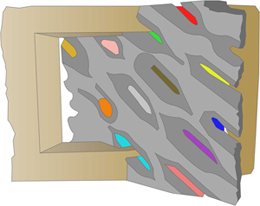 ÜLLŐ VÁROS HUMÁN SZOLGÁLTATÓ KÖZPONT, ÓVODA ÉS KÖZPONTI RENDELŐ TÖBBCÉLÚ KÖZÖS IGAZGATÁSÚINTÉZMÉNYStatisztikai adatokAz együttműködési megállapodás alapján gondozott ellátottak együttműködési megállapodással rendelkeznek a HSZK-val, velük rendszeresen, havi több alkalommal (legalább háromszor havonta) találkozunk. A nem együttműködési megállapodás alapján ellátottakat nem gondozzuk, ők eseti segítségnyújtásban részesülnek. A Központnak átadott esetek hatósági ügyek, mivel a Gyámhivatallal a járási központ tart kapcsolatot. Ide tartozó ügyek például: védelembe vétel, ideiglenes elhelyezés, családba fogadás.Az alábbi diagramon ellátottjaink életkori megoszlását részletezzük:Ez a táblázat a szakmai tevékenységek számát mutatja, nem azt, hogy mennyi ellátottal foglalkoztunk, hanem hogy velük összességében milyen jellegű segítségnyújtások történtek az elmúlt évben. Magukat a problématípusokat és hogy hány családot érintett a következő diagramban foglaltuk össze:2., Feladatellátás tartalmaA Család- és Gyermekjóléti szolgálat biztosítja:a szociális, életvezetési és mentálhigiénés tanácsadást,az anyagi nehézségekkel küzdők számára a pénzbeli, természetbeni ellátásokhoz, továbbá a szociális szolgáltatásokhoz való hozzájutás megszervezését,a családgondozást, így a családban jelentkező működési zavarok, illetve konfliktusok megoldásának elősegítését,a közösségfejlesztő programok szervezését, valamint egyéni és csoportos készségfejlesztést,a tartós munkanélküliek, a fiatal munkanélküliek, az adósságterhekkel és lakhatási problémákkal küzdők, a fogyatékossággal élők, a krónikus betegek, a szenvedélybetegek, a pszichiátriai betegek, a kábítószer-problémával küzdők, illetve egyéb szociálisan rászorult személyek és családtagjaik részére tanácsadás nyújtását,a kríziskezelést, valamint a nehéz élethelyzetben élő családokat segítő szolgáltatásokat,az életvitelt hátrányosan befolyásoló okok feltárásaa családok szociális helyzetének figyelemmel kisérésea családi feszültségek okainak feltárása, a megoldásokra javaslat készítése és segítségnyújtáskrízishelyzetben lévő személyek, családok segítésetanácsadások végzése / életvezetési-, háztartás-szervezési-, nevelési-, stb. /egyének és családok kapcsolat-készségének javításabármilyen életkorú, magányosan élő és ettől szenvedő személy felkarolásatartós, vagy gyógyíthatatlan betegségben szenvedők mentálhigiénés gondozásaaz időseknek otthonukban az együttélés megkönnyítése érdekében mentálhigiénés foglalkozásegészségmegőrző, káros szenvedélyek kialakulását megelőző életvitel, életforma kialakításának támogatása, széleskörű felvilágosító tevékenységa különböző eredetű szellemi és anyagi erőforrások összehangolt, hatékony működtetése és személyes támogatások közvetítéseegyüttműködés más intézményekkel, társadalmi szervezetekkelidős-, magányosan élők felkarolása, ügyeik vitelében segítségadás szociális információs szolgáltatások biztosításaügyintézési segítségnyújtásmunkalehetőségekről tájékoztatássegítő konzultációcsaládgondozás3.A településen saját esetekben tapasztalt jellemző problématípusokGyermeknevelési és életviteli problémák, Magatartás- és teljesítményzavar a gyermekeknél és fiatalkorúaknál, Lelki-mentális problémák, Anyagi gondok. A kliensek egy csoportja változatlanul tájékozatlan, nem tudják milyen ellátásra jogosultak, illetve ezekhez az ellátásokhoz hogyan juthatnak hozzá. Rendszerint ők azok, akik  koruk vagy iskolázatlanságuk miatt nem jutnak hozzá az elektronikus elérhetőségekhez, nem tudják értelmezni a Hírmondóban megjelent közleményeket.Számukra kiemelten fontos az egyéni segítés, tanácsadás, ügyintézés bonyolítása.4.Jogi tanácsadásIntézményünk szinte a kezdetektől biztosítja az ingyenes jogi tanácsadás szolgáltatást. Bár képviseletet nem vállalunk, mégis nagy segítséget jelent, hogy az ügyvédnővel átbeszélhetik klienseink, hogy érdemes-e belevágni egy bírósági ügybe és ha igen, mi annak a módja.Nagy segítséget jelent a családoknak egy-egy bírósági irat értelmezése, annak megválaszolása.Az év során az ügyvédnő 46 esetben segített a hozzá fordulóknak és számtalan esetben biztosított segítséget a családsegítőknek.5.Egyéni tevékenységek, szakmai munka az előző évi tervekből megvalósult tevékenységek, újítások – értékelés	A Szolgálat által szervezett programokban való részvétel. Évente kétszer rendezünk a Kulturális Központban kézműves foglalkozást. Ezeket a foglalkozásokat mindig valamilyen jeles ünnephez közel igyekszünk megszervezni, hiszen a gyermekeknek a jó szórakozáson túl, nagy segítséget jelent, hogy ajándékot tudnak készíteni szüleiknek illetve testvéreiknek. A farsangi, anyák napi, halloween kézműves partik igen népszerűek. Minden esetben teltházzal működnek. Vannak állandó résztvevők, és mindig vannak új gyermekek is. Nagyon fontos megemlíteni, hogy a gyermekek nagyon sok esetben nem egyedül érkeznek. Elkíséri őket többnyire az édesanyjuk, de előfordul, hogy apu vagy a nagyobb testvér kíséretében érkeznek. Így azon felül, hogy kézművesednek remek családi program is. A családsegítők is sokat profitálnak ezekből a foglalkozásokból, hiszen a résztvevők jelentős része a klienseink is egyben. Ezáltal egy újfajta jó kapcsolat alakul ki, ami jelentősen hozzájárul a családgondozás sikeréhez. Továbbá népszerűsíti munkánkat is, hiszen a kézműves foglalkozáson résztvevők (nem kliensek) az előzetes ismeretség okán nagyobb bizalommal fordulnak Szolgálatunkhoz. Ismereteik alapján tudják, szükség esetén kihez kell, illetve kihez tudnak segítségért fordulni, bátrabban keresik fel Szolgálatunkat. Fontos megemlíteni illetve első helyen kiemelni az évek óta megrendezésre kerülő Nyári tábort.A Nyári táborban a rászoruló családok gyermekei 7 héten keresztül tölthetik a nyári szünetet. Heti rendszerességgel 25-30 gyermek látogatja a tábort. A gyermekeket színes programok várják. A programok jelentős része a tábor területén kerül megrendezésre, kézműves foglalkozások, Rendőrségi, - és Tűzoltó bemutatók stb. Az Önkormányzat nagyvonalú anyagi támogatásának köszönhetően minden nap tudtunk a gyermekeknek friss gyümölccsel, csokoládéval vagy fagylalttal kedveskedni. Minden héten külső programokat is tudunk a gyermekeknek szervezni. A teljesség igénye nélkül 2018 nyarán az alábbi programok kerültek megszervezésre. Jártunk a gyerekekkel Kalandparkban, részt vettünk Állatkerti látogatáson, Játszóházban, Lovardában. A gyerekek nagyon élvezik ezeket a kirándulásokat, hiszen sokan a tábor nélkül valószínűleg nem vehetnének részt ilyen kalandokban.A szülők egy része nehezményezi, hogy a gyermekeket csak 5 héten át tudjuk fogadni, de úgy ítéljük meg, hogy bár munkatársaink mindent megtesznek annak érdekében, hogy a gyermekeknek színes és tartalmas programokat szervezzenek, ez mégiscsak egy korlátok közzé szorított elfoglaltság a gyermekek részére. Ugyanúgy, mint az iskola reggel 8 órától, délután 16 óráig tart. Vannak szülők, akiknek nehézséget jelentene, ha csak 8 órától tudnánk fogadni a gyermeket ezért ügyeletet tartunk reggel 7 órától.  Sajnos, a reggeli ügyeletet egyre több gyermek veszi igénybe.  Más intézmények által szervezett programokban való részvételRendszeresen képviseljük az Intézményt a Karácsonyfa díszítő „versenyen”, a kollégák lelkesen gyűjtik össze a fenyőfára valókat és a fa alá kerülő ajándékokat.Rendszeresen részt veszünk a már hagyományosnak tekinthető Jézuska járat előkészületeiben és a rendezvény lebonyolításában. Örömmel tapasztaljuk, hogy évente egyre több kolléga vállalja az „angyalka” szerepét. Nagyon fontos a Szolgálat illetve a Humán csapatszellemének további erősödése szempontjából, a már hagyományosnak tekintendő évente megrendezésre kerülő Csülök fesztiválon való részvétel. Erre a rendezvényre mindig nagy lelkesedéssel készülünk. Lelkesedésünk minden évben meghozta gyümölcsét, hiszen díj nélkül még nem zárult fesztivál. A fesztivál keretében megrendezésre kerülő véradáson is több kollégánk vesz részt.Természetesen szerepet vállalunk más társadalmi szervezetek által szervezett jótékonysági rendezvényeken is, például a Civil Kht. szervezésében létrejövő szintén hagyományosnak tekintendő  Szeretet Gombóc klub megsegítésére, támogatására megrendezett koncerteken. Az ilyen rendezvényeken való részvétel a segítésen, szórakozáson túl hozzájárul a csapatszellem erősödéséhez is.Nagy örömmel látogatjuk a Harmónia Zeneiskolakoncertjeit, illetve a Vargha Gyula Könyvtár szervezésében megvalósuló író-olvasó találkozókat. 6.Szakmai konferencián, képzéseken való részvételSzakmaközi értekezletet szervez a Szolgálat, évente 8 alkalommal, és Éves Gyermekvédelmi Konferenciát is tartunk. A Gyvt. 17. §-a és az Szt. 64. § (2) bekezdése szerinti, a gyermek veszélyeztetettségét, illetve a család, a személy krízishelyzetét észlelő rendszer (a továbbiakban: jelzőrendszer) működtetése körében a család- és gyermekjóléti szolgálat figyelemmel kíséri a településen élő családok, gyermekek, személyek életkörülményeit, szociális helyzetét, gyermekjóléti és szociális ellátások, szolgáltatások iránti szükségletét. Gyermekvédelmi vagy egyéb hatósági beavatkozást igénylő helyzetét, a jelzésre köteles szervezeteket felhívja jelzési kötelezettségük írásban - krízishelyzet esetén utólagosan - történő teljesítésére, veszélyeztetettség, illetve krízishelyzet észlelése esetén az arról való tájékoztatásra, tájékoztatja a jelzőrendszerben részt vevő további szervezeteket és az ellátási területén élő személyeket a veszélyeztetettség jelzésének lehetőségéről. Fogadja a beérkezett jelzéseket, felkeresi az érintett személyt, illetve családot, és a szolgáltatásairól tájékoztatást ad, a probléma jellegéhez, a veszélyeztetettség mértékéhez, a gyermek, az egyén, a család szükségleteihez igazodó intézkedést tesz a veszélyeztetettség kialakulásának megelőzése, illetve a veszélyeztetettség megszüntetése érdekében. Veszélyeztetettség esetén kitölti a gyermekvédelmi nyilvántartás vonatkozó adatlapjait, az intézkedések tényéről tájékoztatja a jelzést tevőt, feltéve, hogy annak személye ismert, és ezzel nem sérti meg a Gyvt. 17. § (2a) bekezdése szerinti zárt adatkezelés kötelezettségét. A beérkezett jelzésekről és az azok alapján megtett intézkedésekről heti rendszerességgel jelentést készít a család- és gyermekjóléti központnak, a jelzőrendszeri szereplők együttműködésének koordinálása érdekében esetmegbeszélést szervez, az elhangzottakról feljegyzést készít. Egy gyermek, egyén vagy család ügyében, az esetmenedzser, esettől függően a kijelölt járási jelzőrendszeri tanácsadó részvételével, lehetőség szerint az érintetteteket - beleértve az ítélőképessége birtokában lévő gyermeket - és a velük foglalkozó szakembereket is bevonva esetkonferenciát szervez, éves szakmai tanácskozást tart és éves jelzőrendszeri intézkedési tervet készít, és a kapcsolati erőszak és emberkereskedelem áldozatainak segítése érdekében folyamatos kapcsolatot tart az Országos Kríziskezelő és Információs Telefonszolgálattal.A család- és gyermekjóléti szolgálat és a jelzőrendszer tagjainak képviselői között, előre meghatározott témakörben, évente legalább hat alkalommal szakmaközi megbeszélést kell szervezni (mi 8 alkalommal tanácskoztunk). A szakmaközi megbeszélésre meg kell hívni a gyermekvédelmi jelzőrendszer azon tagjait, akik részvétele a gyermekek nagyobb csoportját érintő veszélyeztető tényezők megszüntetését célzó cselekvési terv kidolgozásához szükséges.Az éves jelzőrendszeri intézkedési tervet a család- és gyermekjóléti szolgálat az éves szakmai tanácskozást követően minden év március 31-éig készíti el. Az intézkedési terv tartalmazzaa) a jelzőrendszeri tagok írásos beszámolójának tanulságait,b) az előző évi intézkedési tervből megvalósult elemeket,c) az éves célkitűzéseket, ésd) a településre vonatkozó célok elérése és a jelzőrendszeri működés hatékonyságának             javítása érdekében tett  lépéseketAz éves szakmai tanácskozást minden év február 28-áig kell megszervezni, és arra meg kell hívnia) a települési önkormányzat polgármesterét, a képviselő-testület tagját (tagjait) és a jegyzőt,b) a gyermekjóléti alapellátást és a szociális alapszolgáltatást nyújtó szolgáltatások fenntartóit,c) a településen szociális, gyermekjóléti, gyermekvédelmi ellátást biztosító intézmények képviselőit,d) a jelzőrendszer tagjainak képviselőit,e) a gyámhivatal munkatársait,f) a fiatalkorúak pártfogó felügyelőjét, megelőző pártfogó felügyelőjét, ésg) a gyermekvédelmi és gyámügyi feladatkörében eljáró fővárosi és megyei kormányhivatalban működő gyermek- és ifjúságvédelmi koordinátort.A jelzőrendszer tagjai között egyre szorosabb együttműködés alakul ki, ha a felmerülő problémákra közösen keresünk megoldásokat. Havonta egyszer esetmenedzseri értekezlet volt a központban, ahol technikai kérdésekkel foglalkoztunk, majd egy-egy ügy kapcsán tapasztalatokat osztottunk meg egymással. Munkatársaink heti rendszerességgel részt vesznek a szolgálat team-megbeszélésein, annak érdekében, hogy klienseinknek minél komplexebb ellátást tudjunk biztosítani.Gondozónőink és a családsegítők is rendszeresen képzik magukat, továbbképzésekre jelentkeznek illetve bátran használják az e-learning oktatási formát.Folyamatosan részt veszünk a módszertani találkozókon, hogy a legfrissebb hírekhez, tapasztalatokhoz juthassunk.7.Kapcsolattartás társintézményekkel, jelzőrendszerrelEgész évben folyamatos volt a kapcsolattartás a településen levő iskolával, óvodákkal és egészségügyi intézményekkel. Minden olyan településen kívüli intézménnyel tartottuk a kapcsolatot, ahova a gondozásban részt vevő családok és gyerekek jártak. A Család és Gyermekjóléti Szolgálat szolgáltatásainak igénybevétele felnőttek esetében önkéntes, kiskorú személyek esetében a jelzőrendszertől kapott jelzések alapján kötelező jellegű. Munkatársaink áldozatos és sikeres munkájának köszönhetően, intézményünket egyre többen keresik fel önkéntesen és kérik segítségünket.8.Dologi javak közvetítése és nyújtása: Szolgálatunk a Vöröskereszttel, illetve Civil szerveződések bevonásával valamint a Karitásszal együttműködve adományt oszt rászoruló ügyfeleinknek.Folyamatosan tartjuk a kapcsolatot, és dolgozunk együtt a Vöröskereszt alkalmazásában álló kistérségi utcai szociális munkással, és a Karitász önkénteseivel. Már hagyományosnak tekinthető a minden decemberben megrendezésre kerülő, méltán népszerű Jézuska járat, ahol a szolgálat dolgozói aktívan közreműködnek, mind az előkészületekben mind pedig a lebonyolításban.A Civil Értek Egyesület munkatársaival is szoros kapcsolatot ápolunk, segítjük egymás munkáját. A rászoruló segítséget igénylő lakosok esetében tájékoztatjuk mind az Egyesületet mind pedig a segítséget kérőt abban, hogy egymásra találjanak. A legnagyobb nehézséget az jelenti a közös munkában, hogy a Civil Értek Egyesület munkatársai csak azoknak a rászoruló személyeknek tudnak segítséget nyújtani, akik leszázalékoltak, illetve fogyatékossági támogatásban részesülnek. A Zalka Balázs nevével fémjelzett civil szerveződés az adományokon túl nagyon sokat segít társadalmi munkával is, az arra rászoruló családoknál, otthonuk felújításában illetve lakhatóvá tételében. Segítségüket elsősorban a kiskorú gyermekes családok otthonaiban végzik.	A családsegítő szolgáltatás igénybevétele önkéntes és minden esetben ingyenes.III. Felnőttgondozási Szolgálat Intézményegység szakmai vezetője: Szabó Katalin Ildikó igazgatóhelyettes-igazgatóIII.3. Jelzőrendszeres házi segítségnyújtás 2018.Célja: A saját otthonukban élő, egészségi állapotuk és szociális helyzetük miatt rászoruló, a segélyhívó készülék megfelelő használatára képes időskorú vagy fogyatékos személyek, illetve pszichiátriai betegek részére az önálló életvitel fenntartása mellett felmerülő krízishelyzetek elhárítása.Feladata: Fenntarthatók az önálló életvitel feltételei, az ellátott saját otthonában.A felmerült krízishelyzetek gyorsan, szakszerűen elháríthatók.Az ellátást igénybe vevő megkapja a szükséges segítségnyújtást, (gyógyszer, orvos, mentő, esetleg higiénés szükségletek kielégítése stb.)Az alapszolgáltatást igénybe vevők számára a biztonságos életvitel megteremtése, mellyel:Kitolódik a bentlakásos otthoni elhelyezés ideje, az ellátott tovább gondozható otthonában, és ez által elkerülhető a gyakori - szociális és mentális állapot romlása miatti - kórházi kezelés.Oldódik a magány okozta feszültség, a félelem érzése, az izoláció.A lakosság körében jelentős a száma azoknak a rászoruló személyeknek, akik az önálló életvitelük fenntartása mellett felmerülő krízishelyzetek elhárítására segítséget igényelnek.A jelzőrendszeres házi segítségnyújtás korszerű ellátási forma, hiszen az ellátást igénybe vevő otthonában elhelyezett készülékről kezdeményezhető a segélykérés. A jelzés a rádióhullámon keresztül aktiválódik, az átjátszó állomás felerősíti a jeleket és továbbítja a központi számítógépre, mely a diszpécserközpontban van elhelyezve. A központ folyamatos működése és elérhetősége a nap 24 órájában biztosított, s így a központ dolgozóinak közreműködésével jut az információ a területi gondozókhoz, akik 30 percen belül a segélykérő otthonába sietnek.                                                                                A jelzőrendszeres házi segítségnyújtást Az 1993. évi III. tv. 65. § 4. bekezdése szempontjából szociálisan rászorultak vehetik igénybe:az az egyedül élő 65 éven feletti személy,az egyedül élő súlyosan fogyatékos, pszichiátriai beteg személy,        c) a kétszemélyes háztartásban élő 65 év feletti, illetve súlyosan fogyatékos, pszichiátriai beteg személy, ha egészségi állapota indokolja, a szolgáltatás folyamatos biztosítását.A jelzőrendszeres házi segítségnyújtás biztonságot nyújt az ellátást igénybe vevő idős, beteg, fogyatékos számára, hiszen a nap 24 órájában, az év minden napján igény bevehető a szolgáltatás.24 órás folyamatos ügyelet látunk el, egy állandó és 6 készenléti kollégával/egy személy maximum havi 168 órát lehet készenlétben/.A szolgáltatás díja jelképes, döntő részét az Önkormányzatunk fedezi.2018-ban 54 fő  részesült jelzőrendszeres házi segítségnyújtásban.Fontos feladatunknak tartjuk szolgáltatásaink megismertetetését, elsősorban az egészségügyi intézményekben dolgozó orvosokkal, nővérekkel. Ők azok, akik elsődlegesen ajánlani tudják szolgáltatásunkat, illetve kompetensek abban a tekintetben, hogy meg tudják ítélni az ellátás szükségességét. Kiemelendő cél, a szolgáltatásaink megismertetése magukkal az érintettekkel. Előfordul, hogy van olyan idős és rászoruló ember, akihez nem jutnak el az intézményünk által nyújtott szolgáltatások. Fontos, hogy ők is megismerjék a lehetőségeket. Ebben nagy szerepe van a helyi médiának, de legalább akkora a személyes ajánlásnak.A legjobb ajánlólevél mindig maga az elégedett ellátott.Az év során 229 riasztás történt, ebből 43 esetben életet mentő beavatkozás történt, hisz egy egyedül élő idős embernek egy elesés és éjszakai kihűlés végzetes lehet.Az ellátásban részesülők kor és nem szerinti megoszlása: